Class 18	Neuter DogClass 18a	Neuter BitchClass 1	Baby Puppy DogClass 1a	Baby Puppy BitchClass 2	Minor Puppy DogClass 3	Puppy DogClass 4	Junior DogClass 5	Intermediate DogClass 8	Limit DogClass 10	Australian Bred DogClass 11	Open DogClass 12	Veteran DogClass 2a	Minor Puppy BitchClass 3a	Puppy BitchClass 4a	Junior BitchClass 5a	Intermediate BitchClass 8a	Limit BitchClass 10a	Australian Bred BitchClass 11a	Open Bitch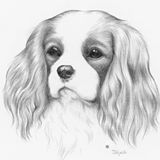 GENERAL SPECIALSBEST EXHIBIT IN SHOW        							……24……RUNNER UP TO BEST EXHIBIT       							123…… BEST OPPOSITE SEX IN SHOW      							       …123BEST BABY PUPPY IN SHOW         							………58…BEST OPPOSITE SEX BABY PUPPY        						………3…BEST MINOR PUPPY IN SHOW      							………11…BEST OPPOSITE SEX MINOR PUPPY        		 				…………75BEST PUPPY IN SHOW          								…………77BEST OPPOSITE SEX PUPPY          				  			…………17BEST JUNIOR IN SHOW         								………24…BEST OPPOSITE SEX JUNIOR       							………86…BEST INTERMEDIATE IN SHOW       						       …………      97BEST OPPOSITE SEX INTERMEDIATE     						………28…BEST LIMIT IN SHOW          								……101…BEST OPPOSITE SEX LIMIT        							……33……BEST AUSTRALIAN BRED IN SHOW          						……38……BEST OPPOSITE AUSTRALIAN BRED						……111…BEST OPEN IN SHOW          								…123……BEST OPPOSITE SEX OPEN         							…48………BEST VETERAN IN SHOW         							……53……BEST OPPOSITE SEX VETERAN							…NA……BEST NEUTER IN SHOW         							131……RNNER UP NEUTER IN SHOW							128………BEST OPPOSITE SEX NEUTER        							128…………SPECIAL CLASSES						   			VICTORIAN OWNER BRED		         						…45………  BEST INTERSTATE EXHIBIT						 		…95……… BEST BLENHIEN COAT & COLOUR          				 		…29……… BEST TRICOLOUR COAT & COLOUR        						 98………BEST RUBY COAT & COLOUR        							106………BEST BLACK & TAN COAT & COLOUR        					 ……41……127Windlow PDUAL CH (NEUTER) (RO) DAVENTRI MIDNIGHT DASH CDX RAE4 TDX JDX SD SPD ETDUAL CH (NEUTER) (RO) DAVENTRI MIDNIGHT DASH CDX RAE4 TDX JDX SD SPD ET3100217572310021757215 Mar 2009Bred By: Daventri KennelsBred By: Daventri KennelsTricolourCh Daventri Copper Gem x Ch Daventri Night Whispers2    A nine-year old that moves away and back nicely.  A wonderful show temperament. Ch Daventri Copper Gem x Ch Daventri Night Whispers2    A nine-year old that moves away and back nicely.  A wonderful show temperament. Ch Daventri Copper Gem x Ch Daventri Night Whispers2    A nine-year old that moves away and back nicely.  A wonderful show temperament. Ch Daventri Copper Gem x Ch Daventri Night Whispers2    A nine-year old that moves away and back nicely.  A wonderful show temperament. 128Giggins JNEUT. CH. CAVALRITE SIR LANCELOTNEUT. CH. CAVALRITE SIR LANCELOT4100249271410024927105 Oct 2014Bred By: Ms M J BakerBred By: Ms M J BakerBlack & TanAstradan Wild Colonial Boy x Cavalrite Petite Sirah A dog with beautiful coat and correct markings.  Dark round eyes and good pigment. Soundly moving. Well balancedAstradan Wild Colonial Boy x Cavalrite Petite Sirah A dog with beautiful coat and correct markings.  Dark round eyes and good pigment. Soundly moving. Well balancedAstradan Wild Colonial Boy x Cavalrite Petite Sirah A dog with beautiful coat and correct markings.  Dark round eyes and good pigment. Soundly moving. Well balancedAstradan Wild Colonial Boy x Cavalrite Petite Sirah A dog with beautiful coat and correct markings.  Dark round eyes and good pigment. Soundly moving. Well balanced1st1282nd127Neuter Dog128Points7Reserve127129Ms V. R. McLaughlinAUST. CH NEUTER GRAND CH. DAPSEN EYE CATCHERAUST. CH NEUTER GRAND CH. DAPSEN EYE CATCHER3100225753310022575327 Jul 2009Bred By: Mrs. D. PetersenBred By: Mrs. D. PetersenBlenheimCh Dapsen Whoops x Ch Dapsen Mis Indipendant  A pretty girl with a very feminine head, dark eyes and good pigment. Ch Dapsen Whoops x Ch Dapsen Mis Indipendant  A pretty girl with a very feminine head, dark eyes and good pigment. Ch Dapsen Whoops x Ch Dapsen Mis Indipendant  A pretty girl with a very feminine head, dark eyes and good pigment. Ch Dapsen Whoops x Ch Dapsen Mis Indipendant  A pretty girl with a very feminine head, dark eyes and good pigment. 130Sue SmithNUET CH DANCING WITH THE STARS RN JD SD SPD HTM.N FS.NNUET CH DANCING WITH THE STARS RN JD SD SPD HTM.N FS.N3100225652310022565213 Aug 2009Bred By: EXHBred By: EXHBlenheimCh Cabrook Flashdance x Ch Nuet Ch Jessicav Wish Upona Star4       Dark eyes and good rich coloring.  Ch Cabrook Flashdance x Ch Nuet Ch Jessicav Wish Upona Star4       Dark eyes and good rich coloring.  Ch Cabrook Flashdance x Ch Nuet Ch Jessicav Wish Upona Star4       Dark eyes and good rich coloring.  Ch Cabrook Flashdance x Ch Nuet Ch Jessicav Wish Upona Star4       Dark eyes and good rich coloring.  131Joy McInnesNZ CH & AUST GR CH NEUT CH INNESVEIL CLASSIC DESIGNNZ CH & AUST GR CH NEUT CH INNESVEIL CLASSIC DESIGN3100226423310022642301 Sep 2009Bred By: Joy McInnesBred By: Joy McInnesBlenheimCh Kelzarki Classical Jazz x Eireannmada Rich N Famous An 8 year old with a very pretty, feminine face.  Big beautiful eyes and looks so nice on the go around. BEST NUTER IN SHOW.Ch Kelzarki Classical Jazz x Eireannmada Rich N Famous An 8 year old with a very pretty, feminine face.  Big beautiful eyes and looks so nice on the go around. BEST NUTER IN SHOW.Ch Kelzarki Classical Jazz x Eireannmada Rich N Famous An 8 year old with a very pretty, feminine face.  Big beautiful eyes and looks so nice on the go around. BEST NUTER IN SHOW.Ch Kelzarki Classical Jazz x Eireannmada Rich N Famous An 8 year old with a very pretty, feminine face.  Big beautiful eyes and looks so nice on the go around. BEST NUTER IN SHOW.132Milne LELVREAV CARAMEL FUDGE CD RNELVREAV CARAMEL FUDGE CD RN3100288157310028815729 Mar 2013Bred By: Reavley SBred By: Reavley SBlenheimCh Dapsen Destruction Man x Daventri Caramel Crème3    A cobby bitch with good substance. Ch Dapsen Destruction Man x Daventri Caramel Crème3    A cobby bitch with good substance. Ch Dapsen Destruction Man x Daventri Caramel Crème3    A cobby bitch with good substance. Ch Dapsen Destruction Man x Daventri Caramel Crème3    A cobby bitch with good substance. 133Mr E Howden & Mrs P FinnieCH CHINACAV DESTINYCH CHINACAV DESTINY3100293330310029333008 Aug 2013Bred By: Simons GBred By: Simons GBlenheimCh Toraylac Masterpiece (Imp Uk) x Elfking Little Maria5   Nice rich color, good substance, dark eyes and pigment.Ch Toraylac Masterpiece (Imp Uk) x Elfking Little Maria5   Nice rich color, good substance, dark eyes and pigment.Ch Toraylac Masterpiece (Imp Uk) x Elfking Little Maria5   Nice rich color, good substance, dark eyes and pigment.Ch Toraylac Masterpiece (Imp Uk) x Elfking Little Maria5   Nice rich color, good substance, dark eyes and pigment.1st1312nd1293rd1324th1305th133Neuter Bitch131Points9Reserve1291Mathew Morse & Will HendersonMATMOR JOSE CARRERAS (AI)MATMOR JOSE CARRERAS (AI)3100370615310037061522 Dec 2017Bred By: Mathew Morse & Will HendersonBred By: Mathew Morse & Will HendersonBlack & TanUk Ch Harana Alfie Boe (Imp Uk) x Supreme Ch Matmor Secret Society4   Perfect coloring/markings. Good bone. Dark eyes.Uk Ch Harana Alfie Boe (Imp Uk) x Supreme Ch Matmor Secret Society4   Perfect coloring/markings. Good bone. Dark eyes.Uk Ch Harana Alfie Boe (Imp Uk) x Supreme Ch Matmor Secret Society4   Perfect coloring/markings. Good bone. Dark eyes.Uk Ch Harana Alfie Boe (Imp Uk) x Supreme Ch Matmor Secret Society4   Perfect coloring/markings. Good bone. Dark eyes.2Mathew Morse & Will HendersonMATMOR PLACIDO DOMINGO (AI)MATMOR PLACIDO DOMINGO (AI)3100370616310037061622 Dec 2017Bred By: Mathew Morse & Will HendersonBred By: Mathew Morse & Will HendersonBlack & TanUk Ch Harana Alfie Boe (Imp Uk) x Supreme Ch Matmor Secret SocietyUk Ch Harana Alfie Boe (Imp Uk) x Supreme Ch Matmor Secret SocietyUk Ch Harana Alfie Boe (Imp Uk) x Supreme Ch Matmor Secret SocietyUk Ch Harana Alfie Boe (Imp Uk) x Supreme Ch Matmor Secret Society3Kym BrooksbyCAVASHON TOP PICKCAVASHON TOP PICK5100104241510010424106 Jan 2018Bred By: Kym BrooksbyBred By: Kym BrooksbyBlenheimSup Ch Cavashon Pick Me x Cavashon Valley Of The Dolls1   Sweet headpiece, smooth gaited nice tail carriage , good color.  Sup Ch Cavashon Pick Me x Cavashon Valley Of The Dolls1   Sweet headpiece, smooth gaited nice tail carriage , good color.  Sup Ch Cavashon Pick Me x Cavashon Valley Of The Dolls1   Sweet headpiece, smooth gaited nice tail carriage , good color.  Sup Ch Cavashon Pick Me x Cavashon Valley Of The Dolls1   Sweet headpiece, smooth gaited nice tail carriage , good color.  4MRS B SCHMIDTBRADES JUST GOLDBRADES JUST GOLD3100371087310037108714 Feb 2018Bred By: BRADESBred By: BRADESBlenheimCharnell Hogan (Jw) (Imp Uk) x Ch Brades Bootylicious3   Good bone, level topline and tail set well and carried well.  Dark eyes and good pigment.Charnell Hogan (Jw) (Imp Uk) x Ch Brades Bootylicious3   Good bone, level topline and tail set well and carried well.  Dark eyes and good pigment.Charnell Hogan (Jw) (Imp Uk) x Ch Brades Bootylicious3   Good bone, level topline and tail set well and carried well.  Dark eyes and good pigment.Charnell Hogan (Jw) (Imp Uk) x Ch Brades Bootylicious3   Good bone, level topline and tail set well and carried well.  Dark eyes and good pigment.5MRS B SCHMIDTBRADES PURE GOLDBRADES PURE GOLD3100371086310037108614 Feb 2018Bred By: BRADESBred By: BRADESBlenheimCharnell Hogan (Jw) (Imp Uk) x Ch Brades BootyliciousCharnell Hogan (Jw) (Imp Uk) x Ch Brades BootyliciousCharnell Hogan (Jw) (Imp Uk) x Ch Brades BootyliciousCharnell Hogan (Jw) (Imp Uk) x Ch Brades Bootylicious6Mr Ryan ArmstrongRYANZ TEDDINGTONRYANZ TEDDINGTON3100372660310037266021 Feb 2018Bred By: Mr Ryan ArmstrongBred By: Mr Ryan ArmstrongBlenheimBlacktree Forever A Rebel x Ryanz Magnolia5   Good rich color.  Dark pigment eye rims, nose and lips.  Level topline. Blacktree Forever A Rebel x Ryanz Magnolia5   Good rich color.  Dark pigment eye rims, nose and lips.  Level topline. Blacktree Forever A Rebel x Ryanz Magnolia5   Good rich color.  Dark pigment eye rims, nose and lips.  Level topline. Blacktree Forever A Rebel x Ryanz Magnolia5   Good rich color.  Dark pigment eye rims, nose and lips.  Level topline. 7Sue SmithJESSICAV TOP GUN HEROJESSICAV TOP GUN HERO3100372583310037258323 Feb 2018Bred By: Sue SmithBred By: Sue SmithBlenheimDapsen Flying First Class With Aryed x Jessicav Raise Your GlassDapsen Flying First Class With Aryed x Jessicav Raise Your GlassDapsen Flying First Class With Aryed x Jessicav Raise Your GlassDapsen Flying First Class With Aryed x Jessicav Raise Your Glass8Mr S & Mrs J WynnJENAWYN CHAMPAGNE SPRITZERJENAWYN CHAMPAGNE SPRITZER3100371994310037199401 Mar 2018Bred By: Mr S & Mrs J WynnBred By: Mr S & Mrs J WynnBlenheimNz Ch Ch Innesveil Classic Lover x Jenawyn Champagne Cocktail2   Lightly colored puppy with a sweet face, dark eyes and sound movementNz Ch Ch Innesveil Classic Lover x Jenawyn Champagne Cocktail2   Lightly colored puppy with a sweet face, dark eyes and sound movementNz Ch Ch Innesveil Classic Lover x Jenawyn Champagne Cocktail2   Lightly colored puppy with a sweet face, dark eyes and sound movementNz Ch Ch Innesveil Classic Lover x Jenawyn Champagne Cocktail2   Lightly colored puppy with a sweet face, dark eyes and sound movement9Kym BrooksbyCAVASHON BLACK X SCAVASHON BLACK X S5100105439510010543908 Mar 2018Bred By: Kym BrooksbyBred By: Kym BrooksbyTricolourCh Cavashon Pistols At Dawn x Ch Cavashon Pretty In BlackCh Cavashon Pistols At Dawn x Ch Cavashon Pretty In BlackCh Cavashon Pistols At Dawn x Ch Cavashon Pretty In BlackCh Cavashon Pistols At Dawn x Ch Cavashon Pretty In Black10Paterson SCABROOK SANTANACABROOK SANTANA5100105354510010535410 Mar 2018Bred By: Paterson SBred By: Paterson STricolourCh Bentwood Carlos (Imp Uk) x Ch Cabrook Im A CharmerCh Bentwood Carlos (Imp Uk) x Ch Cabrook Im A CharmerCh Bentwood Carlos (Imp Uk) x Ch Cabrook Im A CharmerCh Bentwood Carlos (Imp Uk) x Ch Cabrook Im A Charmer1st32nd83rd44th15th655Caribelle KnlsCARIBELLE ICE COOL LADYCARIBELLE ICE COOL LADY3100370479310037047918 Dec 2017Bred By: Caribelle KnlsBred By: Caribelle KnlsBlenheimCh Caribelle Icy Cold But Cool (Ai) x Caribelle Love Goes On4   Sound moving carrying a level topline.  Could use more fill in muzzle. Good rich color.Ch Caribelle Icy Cold But Cool (Ai) x Caribelle Love Goes On4   Sound moving carrying a level topline.  Could use more fill in muzzle. Good rich color.Ch Caribelle Icy Cold But Cool (Ai) x Caribelle Love Goes On4   Sound moving carrying a level topline.  Could use more fill in muzzle. Good rich color.Ch Caribelle Icy Cold But Cool (Ai) x Caribelle Love Goes On4   Sound moving carrying a level topline.  Could use more fill in muzzle. Good rich color.56Caribelle KnlsCARIBELLE KINDA COOLCARIBELLE KINDA COOL3100370480310037048018 Dec 2017Bred By: Caribelle KnlsBred By: Caribelle KnlsBlenheimCh Caribelle Icy Cold But Cool (Ai) x Caribelle Love Goes OnCh Caribelle Icy Cold But Cool (Ai) x Caribelle Love Goes OnCh Caribelle Icy Cold But Cool (Ai) x Caribelle Love Goes OnCh Caribelle Icy Cold But Cool (Ai) x Caribelle Love Goes On57Mathew Morse & Will HendersonMATMOR LA STUPENDA (AI)MATMOR LA STUPENDA (AI)3100370617310037061722 Dec 2017Bred By: Mathew Morse & Will HendersonBred By: Mathew Morse & Will HendersonRubyUk Ch Harana Alfie Boe (Imp Uk) x Supreme Ch Matmor Secret SocietyUk Ch Harana Alfie Boe (Imp Uk) x Supreme Ch Matmor Secret SocietyUk Ch Harana Alfie Boe (Imp Uk) x Supreme Ch Matmor Secret SocietyUk Ch Harana Alfie Boe (Imp Uk) x Supreme Ch Matmor Secret Society58Mathew Morse & Will HendersonMATMOR THRILLED TO BITSMATMOR THRILLED TO BITS3100371784310037178404 Jan 2018Bred By: Mathew Morse & Will HendersonBred By: Mathew Morse & Will HendersonRubySupreme Ch Matmor A Scandalous Affair x Matmor Thrill Seeker1   Good bone.  Rich coloring.  Sweet face.  Hocks well let down. Nice lay of shoulder transitioning to a level topline and good tail carriage.Supreme Ch Matmor A Scandalous Affair x Matmor Thrill Seeker1   Good bone.  Rich coloring.  Sweet face.  Hocks well let down. Nice lay of shoulder transitioning to a level topline and good tail carriage.Supreme Ch Matmor A Scandalous Affair x Matmor Thrill Seeker1   Good bone.  Rich coloring.  Sweet face.  Hocks well let down. Nice lay of shoulder transitioning to a level topline and good tail carriage.Supreme Ch Matmor A Scandalous Affair x Matmor Thrill Seeker1   Good bone.  Rich coloring.  Sweet face.  Hocks well let down. Nice lay of shoulder transitioning to a level topline and good tail carriage.59Mrs. B. ByrneTORQUELA FOXY LADYTORQUELA FOXY LADY3100369811310036981124 Jan 2018Bred By: Mrs B ByrneBred By: Mrs B ByrneBlenheimElfking Big Boss x Torquela Opal Lea Amour Rn5   Well broken coloring.  Needs to body up.  Level topline.Elfking Big Boss x Torquela Opal Lea Amour Rn5   Well broken coloring.  Needs to body up.  Level topline.Elfking Big Boss x Torquela Opal Lea Amour Rn5   Well broken coloring.  Needs to body up.  Level topline.Elfking Big Boss x Torquela Opal Lea Amour Rn5   Well broken coloring.  Needs to body up.  Level topline.60Ms D L PetersenDAPSEN THERES NO FOOLIN MEDAPSEN THERES NO FOOLIN ME3100373047310037304701 Feb 2018Bred By: EXHBred By: EXHTricolourDapsen Whos Foolin Who x Dapsen Always Bet On Th BlondeDapsen Whos Foolin Who x Dapsen Always Bet On Th BlondeDapsen Whos Foolin Who x Dapsen Always Bet On Th BlondeDapsen Whos Foolin Who x Dapsen Always Bet On Th Blonde61Mrs. G.M. Cheney.KWEZNAY LAYLAKWEZNAY LAYLA3100372357310037235701 Feb 2018Bred By: Mrs. G.M. CheneyBred By: Mrs. G.M. CheneyBlack & TanSup Ch Belljari Chasing The Sun x Kweznay Queen Of The NightSup Ch Belljari Chasing The Sun x Kweznay Queen Of The NightSup Ch Belljari Chasing The Sun x Kweznay Queen Of The NightSup Ch Belljari Chasing The Sun x Kweznay Queen Of The Night62J W KellyCLARELLY BLACK PEARLCLARELLY BLACK PEARL3100373070310037307002 Feb 2018Bred By: Jan KellyBred By: Jan KellyBlack and TanCh. Coatesville Master Plan (Ai) x Ch, Clarelly Shine On MeCh. Coatesville Master Plan (Ai) x Ch, Clarelly Shine On MeCh. Coatesville Master Plan (Ai) x Ch, Clarelly Shine On MeCh. Coatesville Master Plan (Ai) x Ch, Clarelly Shine On Me63J W KellyCLARELLY TILLY BE IN ME HEARTCLARELLY TILLY BE IN ME HEART3100373073310037307302 Feb 2018Bred By: Jan KellyBred By: Jan KellyRubyCh. Coatesville Master Plan (Ai) x Ch. Clarelly Shine On MeCh. Coatesville Master Plan (Ai) x Ch. Clarelly Shine On MeCh. Coatesville Master Plan (Ai) x Ch. Clarelly Shine On MeCh. Coatesville Master Plan (Ai) x Ch. Clarelly Shine On Me64Joy McInnesINNESVEIL NORTHERN LIGHTSINNESVEIL NORTHERN LIGHTS3100371128310037112805 Feb 2018Bred By: Joy McInnesBred By: Joy McInnesBlenheimWoodhay Franco x Ch Innesveil Northern BelleCutest face! Well broken Blenheim. Good turns at stifles and hocks. Good substance.Woodhay Franco x Ch Innesveil Northern BelleCutest face! Well broken Blenheim. Good turns at stifles and hocks. Good substance.Woodhay Franco x Ch Innesveil Northern BelleCutest face! Well broken Blenheim. Good turns at stifles and hocks. Good substance.Woodhay Franco x Ch Innesveil Northern BelleCutest face! Well broken Blenheim. Good turns at stifles and hocks. Good substance.65Mr Ryan ArmstrongRYANZ LEILANIRYANZ LEILANI3100372662310037266221 Feb 2018Bred By: Mr Ryan ArmstrongBred By: Mr Ryan ArmstrongBlenheimBlacktree Forever A Rebel x Ryanz Magnolia3   Well angulated, sweet face, dark round eyes and good pigment.Blacktree Forever A Rebel x Ryanz Magnolia3   Well angulated, sweet face, dark round eyes and good pigment.Blacktree Forever A Rebel x Ryanz Magnolia3   Well angulated, sweet face, dark round eyes and good pigment.Blacktree Forever A Rebel x Ryanz Magnolia3   Well angulated, sweet face, dark round eyes and good pigment.66Mr S & Mrs J WynnJENAWYN LOVES CHAMPAGNEJENAWYN LOVES CHAMPAGNE3100371993310037199301 Mar 2018Bred By: Mr S & Mrs J WynnBred By: Mr S & Mrs J WynnBlenheimNz Ch Ch Innesveil Classic Lover x Jenawyn Champagne CocktailNz Ch Ch Innesveil Classic Lover x Jenawyn Champagne CocktailNz Ch Ch Innesveil Classic Lover x Jenawyn Champagne CocktailNz Ch Ch Innesveil Classic Lover x Jenawyn Champagne Cocktail67Paterson SCABROOK GYPSY QUEENCABROOK GYPSY QUEEN5100105357510010535710 Mar 2018Bred By: Paterson SBred By: Paterson SBlenheimCh Bentwood Carlos (Imp Uk) x Ch Cabrook Im A CharmerCh Bentwood Carlos (Imp Uk) x Ch Cabrook Im A CharmerCh Bentwood Carlos (Imp Uk) x Ch Cabrook Im A CharmerCh Bentwood Carlos (Imp Uk) x Ch Cabrook Im A Charmer68Paterson SCABROOK MY SHARONACABROOK MY SHARONA5100105356510010535610 Mar 2018Bred By: Paterson SBred By: Paterson SBlenheimCh Bentwood Carlos (Imp Uk) x Ch Cabrook Im A CharmerCh Bentwood Carlos (Imp Uk) x Ch Cabrook Im A CharmerCh Bentwood Carlos (Imp Uk) x Ch Cabrook Im A CharmerCh Bentwood Carlos (Imp Uk) x Ch Cabrook Im A Charmer1st582nd643rd654th555th5911Kym BrooksbyCAVASHON KINGSMANCAVASHON KINGSMAN5100102696510010269605 Oct 2017Bred By: Kym BrooksbyBred By: Kym BrooksbyBlenheimOnly Rameses Dobry Rok (Imp Pol) x Ch Cavashon Keep Me In Your Heart1   Well balanced.  Nice angulation front and rear. Rich coloring.  Dark eyes but would like them bigger.  Side gait is smooth and even. Tail is set on and carried correctly.Only Rameses Dobry Rok (Imp Pol) x Ch Cavashon Keep Me In Your Heart1   Well balanced.  Nice angulation front and rear. Rich coloring.  Dark eyes but would like them bigger.  Side gait is smooth and even. Tail is set on and carried correctly.Only Rameses Dobry Rok (Imp Pol) x Ch Cavashon Keep Me In Your Heart1   Well balanced.  Nice angulation front and rear. Rich coloring.  Dark eyes but would like them bigger.  Side gait is smooth and even. Tail is set on and carried correctly.Only Rameses Dobry Rok (Imp Pol) x Ch Cavashon Keep Me In Your Heart1   Well balanced.  Nice angulation front and rear. Rich coloring.  Dark eyes but would like them bigger.  Side gait is smooth and even. Tail is set on and carried correctly.A 12G & J WilshierCAVLAMOUR CAUSE A COMMOTIONCAVLAMOUR CAUSE A COMMOTION4100298332410029833220 Oct 2017Bred By: G & J WilshierBred By: G & J WilshierBlenheimCh Cavlamour Rebel Withoutacause x Ch Ceellen Incy WincyCh Cavlamour Rebel Withoutacause x Ch Ceellen Incy WincyCh Cavlamour Rebel Withoutacause x Ch Ceellen Incy WincyCh Cavlamour Rebel Withoutacause x Ch Ceellen Incy WincyA 13Kym BrooksbyCAVASHON MCDREAMYCAVASHON MCDREAMY5100103663510010366322 Oct 2017Bred By: Kym BrooksbyBred By: Kym BrooksbyBlenheimCh Cavashon Pistols At Dawn x Ch Cavashon Secret AffairCh Cavashon Pistols At Dawn x Ch Cavashon Secret AffairCh Cavashon Pistols At Dawn x Ch Cavashon Secret AffairCh Cavashon Pistols At Dawn x Ch Cavashon Secret Affair14Ms D L PetersenDAPSEN THE DESTROYERDAPSEN THE DESTROYER3100368600310036860031 Oct 2017Bred By: ExhibitorBred By: ExhibitorBlenheimCh Dapsen Destruction Man x Dapsen Can I Get A Moment2   Cobby-shortcoupled boy with a good spring of rib.  Good bone.  Handsome face  with dark eyes.Ch Dapsen Destruction Man x Dapsen Can I Get A Moment2   Cobby-shortcoupled boy with a good spring of rib.  Good bone.  Handsome face  with dark eyes.Ch Dapsen Destruction Man x Dapsen Can I Get A Moment2   Cobby-shortcoupled boy with a good spring of rib.  Good bone.  Handsome face  with dark eyes.Ch Dapsen Destruction Man x Dapsen Can I Get A Moment2   Cobby-shortcoupled boy with a good spring of rib.  Good bone.  Handsome face  with dark eyes.15Mrs L MorrisCOLOORA COOL CALCULATIONCOLOORA COOL CALCULATION2100487367210048736724 Nov 2017Bred By: Mrs Lyndy MorrisBred By: Mrs Lyndy MorrisBlenheimCh Caribelle Icy Cold But Cool (Ai) x Coloora Party Shoes3   A heavily marked boy with good substance.  Ch Caribelle Icy Cold But Cool (Ai) x Coloora Party Shoes3   A heavily marked boy with good substance.  Ch Caribelle Icy Cold But Cool (Ai) x Coloora Party Shoes3   A heavily marked boy with good substance.  Ch Caribelle Icy Cold But Cool (Ai) x Coloora Party Shoes3   A heavily marked boy with good substance.  1st112nd143rd154th5th16Mathew Morse & Will HendersonMATMOR SOCIETY HEIRMATMOR SOCIETY HEIR3100362195310036219526 Jun 2017Bred By: Mathew Morse & Will HendersonBred By: Mathew Morse & Will HendersonRubySupreme Ch Matmor Colour Sergeant x Supreme Ch Matmor Secret Society4   Handsome head, round dark eyes.  Coat of great color and conditioning.Supreme Ch Matmor Colour Sergeant x Supreme Ch Matmor Secret Society4   Handsome head, round dark eyes.  Coat of great color and conditioning.Supreme Ch Matmor Colour Sergeant x Supreme Ch Matmor Secret Society4   Handsome head, round dark eyes.  Coat of great color and conditioning.Supreme Ch Matmor Colour Sergeant x Supreme Ch Matmor Secret Society4   Handsome head, round dark eyes.  Coat of great color and conditioning.17Kym BrooksbyCH CAVASHON EYE CONCH CAVASHON EYE CON5100101940510010194007 Jul 2017Bred By: Kym BrooksbyBred By: Kym BrooksbyBlenheimSup Ch Cavashon Pick Me x Ch Cavashon Innocent Eyes1   Nicely broken color. Good bone.  Handsome head with dark eyes.  Well angulated.  Moves soundly down and back and around. Sup Ch Cavashon Pick Me x Ch Cavashon Innocent Eyes1   Nicely broken color. Good bone.  Handsome head with dark eyes.  Well angulated.  Moves soundly down and back and around. Sup Ch Cavashon Pick Me x Ch Cavashon Innocent Eyes1   Nicely broken color. Good bone.  Handsome head with dark eyes.  Well angulated.  Moves soundly down and back and around. Sup Ch Cavashon Pick Me x Ch Cavashon Innocent Eyes1   Nicely broken color. Good bone.  Handsome head with dark eyes.  Well angulated.  Moves soundly down and back and around. 18Joy McInnesINNESVEIL SMOOTH OPERATORINNESVEIL SMOOTH OPERATOR3100363186310036318628 Jul 2017Bred By: Joy McInnesBred By: Joy McInnesBlenheimCh Bentwood Carlos (Imp Uk) x Ch Innesveil Northern Belle5   Great temperament.  Rich and well broken coloring.  Ch Bentwood Carlos (Imp Uk) x Ch Innesveil Northern Belle5   Great temperament.  Rich and well broken coloring.  Ch Bentwood Carlos (Imp Uk) x Ch Innesveil Northern Belle5   Great temperament.  Rich and well broken coloring.  Ch Bentwood Carlos (Imp Uk) x Ch Innesveil Northern Belle5   Great temperament.  Rich and well broken coloring.  19Ryan ArmstrongRYANZ ARISTOCRATRYANZ ARISTOCRAT3100363828310036382821 Aug 2017Bred By: Ryan ArmstrongBred By: Ryan ArmstrongBlenheimCh Bentwood Carlos (Imp Uk) x Ryanz Violets R Blue3   Cobby dog with good substance.  Face is a bit extreme at this age. Dark eyes and good pigment. Ch Bentwood Carlos (Imp Uk) x Ryanz Violets R Blue3   Cobby dog with good substance.  Face is a bit extreme at this age. Dark eyes and good pigment. Ch Bentwood Carlos (Imp Uk) x Ryanz Violets R Blue3   Cobby dog with good substance.  Face is a bit extreme at this age. Dark eyes and good pigment. Ch Bentwood Carlos (Imp Uk) x Ryanz Violets R Blue3   Cobby dog with good substance.  Face is a bit extreme at this age. Dark eyes and good pigment. 20Marilyn MadiganMERSEYPORT SAZERACMERSEYPORT SAZERAC2100482621210048262107 Sep 2017Bred By: Marilyn MadiganBred By: Marilyn MadiganBlenheimCh Clopsville Rico Chico (Imp Uk) x Merseyport Mai TaiCh Clopsville Rico Chico (Imp Uk) x Merseyport Mai TaiCh Clopsville Rico Chico (Imp Uk) x Merseyport Mai TaiCh Clopsville Rico Chico (Imp Uk) x Merseyport Mai Tai21Miss C TaylorKASADECAV BEAM ME UP SCOTTYKASADECAV BEAM ME UP SCOTTY3100364311310036431125 Sep 2017Bred By: EXHBred By: EXHRubySup Ch Matmor A Scandalous Affair x Ch Kasadecav Rogue Legacy2   Well balanced dog with good turns at stifles and hocks. Rich coloring.  Needs a rounder eye.Sup Ch Matmor A Scandalous Affair x Ch Kasadecav Rogue Legacy2   Well balanced dog with good turns at stifles and hocks. Rich coloring.  Needs a rounder eye.Sup Ch Matmor A Scandalous Affair x Ch Kasadecav Rogue Legacy2   Well balanced dog with good turns at stifles and hocks. Rich coloring.  Needs a rounder eye.Sup Ch Matmor A Scandalous Affair x Ch Kasadecav Rogue Legacy2   Well balanced dog with good turns at stifles and hocks. Rich coloring.  Needs a rounder eye.1st172nd213rd194th165th1822Paterson SCABROOK WAT A LEGEND (AI)CABROOK WAT A LEGEND (AI)5100097372510009737218 Dec 2016Bred By: Paterson SBred By: Paterson SBlenheimCh Phrenchy Watshizname (Imp Uk) x Ch Cabrook Cockney Affair3   Good substance. Attentive. Good coloring. Ch Phrenchy Watshizname (Imp Uk) x Ch Cabrook Cockney Affair3   Good substance. Attentive. Good coloring. Ch Phrenchy Watshizname (Imp Uk) x Ch Cabrook Cockney Affair3   Good substance. Attentive. Good coloring. Ch Phrenchy Watshizname (Imp Uk) x Ch Cabrook Cockney Affair3   Good substance. Attentive. Good coloring. A 23Kym BrooksbyCH CAVASHON THE SECRET IS OUTCH CAVASHON THE SECRET IS OUT5100098375510009837527 Jan 2017Bred By: K.BrooksbyBred By: K.BrooksbyBlenheimCh Cavashon Pistols At Dawn x Ch Cavashon Secret AffairCh Cavashon Pistols At Dawn x Ch Cavashon Secret AffairCh Cavashon Pistols At Dawn x Ch Cavashon Secret AffairCh Cavashon Pistols At Dawn x Ch Cavashon Secret Affair24Ms D L PetersenDAPSEN CHIP OFF THE OL BLOCKDAPSEN CHIP OFF THE OL BLOCK3100359537310035953717 Mar 2017Bred By: ExhibitorBred By: ExhibitorBlenheimSup Ch Dapsen Flying High x Sup Ch Dapsen Bejazzled1   Well colored coat in great condition.  Good substance with well sprung ribs.  Nice round dark eyes.  Side gait is so nice to watch.  Reaches and drives strongly.  Down and back movement is true. Ears set nicely high and used to his advantage when excited. Great show temperament. Tail up a bit when he is too excited, but carried nicely when settled on the move.  CHALLENGE DOG AND BEST EXHIBIT IN SHOWSup Ch Dapsen Flying High x Sup Ch Dapsen Bejazzled1   Well colored coat in great condition.  Good substance with well sprung ribs.  Nice round dark eyes.  Side gait is so nice to watch.  Reaches and drives strongly.  Down and back movement is true. Ears set nicely high and used to his advantage when excited. Great show temperament. Tail up a bit when he is too excited, but carried nicely when settled on the move.  CHALLENGE DOG AND BEST EXHIBIT IN SHOWSup Ch Dapsen Flying High x Sup Ch Dapsen Bejazzled1   Well colored coat in great condition.  Good substance with well sprung ribs.  Nice round dark eyes.  Side gait is so nice to watch.  Reaches and drives strongly.  Down and back movement is true. Ears set nicely high and used to his advantage when excited. Great show temperament. Tail up a bit when he is too excited, but carried nicely when settled on the move.  CHALLENGE DOG AND BEST EXHIBIT IN SHOWSup Ch Dapsen Flying High x Sup Ch Dapsen Bejazzled1   Well colored coat in great condition.  Good substance with well sprung ribs.  Nice round dark eyes.  Side gait is so nice to watch.  Reaches and drives strongly.  Down and back movement is true. Ears set nicely high and used to his advantage when excited. Great show temperament. Tail up a bit when he is too excited, but carried nicely when settled on the move.  CHALLENGE DOG AND BEST EXHIBIT IN SHOW25Mathew Morse & Will HendersonMATMOR WE DIDN'T START THE FIREMATMOR WE DIDN'T START THE FIRE3100357334310035733419 Mar 2017Bred By: Mathew Morse & Will HendersonBred By: Mathew Morse & Will HendersonBlack & TanCh Cobbets Cockney Rebel (Imp Uk) x Matmor Uptown Girl2   Well balanced.  Coat in great condition.  Coloring correct and rich.  Handsome head piece.  Dark round eyes. Ch Cobbets Cockney Rebel (Imp Uk) x Matmor Uptown Girl2   Well balanced.  Coat in great condition.  Coloring correct and rich.  Handsome head piece.  Dark round eyes. Ch Cobbets Cockney Rebel (Imp Uk) x Matmor Uptown Girl2   Well balanced.  Coat in great condition.  Coloring correct and rich.  Handsome head piece.  Dark round eyes. Ch Cobbets Cockney Rebel (Imp Uk) x Matmor Uptown Girl2   Well balanced.  Coat in great condition.  Coloring correct and rich.  Handsome head piece.  Dark round eyes. 26Hocking R&LCAIREEN SAY IT OUT LOUDCAIREEN SAY IT OUT LOUD3100360226310036022608 Jun 2017Bred By: Hocking R&LBred By: Hocking R&LBlenheimCh Cobbets Cockney Rebel (Imp Uk) x Dunsfold Bronte4   A bigger dog.  Well broken and rich coloring. Handsome boy.  Ch Cobbets Cockney Rebel (Imp Uk) x Dunsfold Bronte4   A bigger dog.  Well broken and rich coloring. Handsome boy.  Ch Cobbets Cockney Rebel (Imp Uk) x Dunsfold Bronte4   A bigger dog.  Well broken and rich coloring. Handsome boy.  Ch Cobbets Cockney Rebel (Imp Uk) x Dunsfold Bronte4   A bigger dog.  Well broken and rich coloring. Handsome boy.  1st242nd253rd224th265th27Petersen DMARCAVAN LIVING THE DREAMMARCAVAN LIVING THE DREAM7100035884710003588428 Feb 2016Bred By: Silvester MBred By: Silvester MBlenheimLorphil Light My Fire (Imp Deu) x Dapsen He Made Me Blush2   Sound movement.  Great bone.  Good pigment. Lorphil Light My Fire (Imp Deu) x Dapsen He Made Me Blush2   Sound movement.  Great bone.  Good pigment. Lorphil Light My Fire (Imp Deu) x Dapsen He Made Me Blush2   Sound movement.  Great bone.  Good pigment. Lorphil Light My Fire (Imp Deu) x Dapsen He Made Me Blush2   Sound movement.  Great bone.  Good pigment. 28Caribelle KennelsCH CARIBELLE ICY COLD BUT COOL (AI)CH CARIBELLE ICY COLD BUT COOL (AI)3100343516310034351615 May 2016Bred By: EXHBred By: EXHBlenheimAm/Can Ch Kinvaar Believer Fever (Imp Usa) x Sup Ch Caribelle Fairy Tale1   Handsome boy with a nice face but would like bigger eyes. Good color.  Beautiful side gait. Goes away and returns soundly.  Nice lay of shoulder and level topline.   Am/Can Ch Kinvaar Believer Fever (Imp Usa) x Sup Ch Caribelle Fairy Tale1   Handsome boy with a nice face but would like bigger eyes. Good color.  Beautiful side gait. Goes away and returns soundly.  Nice lay of shoulder and level topline.   Am/Can Ch Kinvaar Believer Fever (Imp Usa) x Sup Ch Caribelle Fairy Tale1   Handsome boy with a nice face but would like bigger eyes. Good color.  Beautiful side gait. Goes away and returns soundly.  Nice lay of shoulder and level topline.   Am/Can Ch Kinvaar Believer Fever (Imp Usa) x Sup Ch Caribelle Fairy Tale1   Handsome boy with a nice face but would like bigger eyes. Good color.  Beautiful side gait. Goes away and returns soundly.  Nice lay of shoulder and level topline.   29Giggins JINNESVEIL LOVES DESIGNINNESVEIL LOVES DESIGN3100342980310034298005 Jun 2016Bred By: Mcinnes JBred By: Mcinnes JBlenheimNz Ch. Aus Ch. Innesveil Classic Lover x Ch. Chevalove Imperial Design4   Essentially square.  Well broken coloring.  A bit of white in off-side eye.  Good bone.Nz Ch. Aus Ch. Innesveil Classic Lover x Ch. Chevalove Imperial Design4   Essentially square.  Well broken coloring.  A bit of white in off-side eye.  Good bone.Nz Ch. Aus Ch. Innesveil Classic Lover x Ch. Chevalove Imperial Design4   Essentially square.  Well broken coloring.  A bit of white in off-side eye.  Good bone.Nz Ch. Aus Ch. Innesveil Classic Lover x Ch. Chevalove Imperial Design4   Essentially square.  Well broken coloring.  A bit of white in off-side eye.  Good bone.30Mr S WraithCH MATMOR REMY MARTINCH MATMOR REMY MARTIN3100346433310034643324 Jul 2016Bred By: Mr M L Morse & Mr W A HendersonBred By: Mr M L Morse & Mr W A HendersonRubySup Ch Matmor A Scandalous Affair x Matmor Veuveclicquot3   Richly colored.  Dark round eyes.  Quality coat and good temperament.  Sup Ch Matmor A Scandalous Affair x Matmor Veuveclicquot3   Richly colored.  Dark round eyes.  Quality coat and good temperament.  Sup Ch Matmor A Scandalous Affair x Matmor Veuveclicquot3   Richly colored.  Dark round eyes.  Quality coat and good temperament.  Sup Ch Matmor A Scandalous Affair x Matmor Veuveclicquot3   Richly colored.  Dark round eyes.  Quality coat and good temperament.  31Ms D L PetersenCH. DAPSEN FLYING FIRST CLASS WITH ARYEDCH. DAPSEN FLYING FIRST CLASS WITH ARYED3100351552310035155213 Nov 2016Bred By: D PBred By: D PBlenheimCh Dapsen Flying High x Ch Dapsen The Winner Takes It All5   Handsome head piece and good substance.  Ch Dapsen Flying High x Ch Dapsen The Winner Takes It All5   Handsome head piece and good substance.  Ch Dapsen Flying High x Ch Dapsen The Winner Takes It All5   Handsome head piece and good substance.  Ch Dapsen Flying High x Ch Dapsen The Winner Takes It All5   Handsome head piece and good substance.  1st282nd273rd304th295th3132Creek MLAKEISHA LORD SPENCERLAKEISHA LORD SPENCER3100338684310033868405 Mar 2016Bred By: Ms M CreekBred By: Ms M CreekBlenheimKorgil Admiral Of The Fleet x Lakeisha Never A Doubt3   A bigger boy with good substance.  Some ticking. Korgil Admiral Of The Fleet x Lakeisha Never A Doubt3   A bigger boy with good substance.  Some ticking. Korgil Admiral Of The Fleet x Lakeisha Never A Doubt3   A bigger boy with good substance.  Some ticking. Korgil Admiral Of The Fleet x Lakeisha Never A Doubt3   A bigger boy with good substance.  Some ticking. 33Mr S & Mrs J WynnJENAWYN PRECIOUS CARGOJENAWYN PRECIOUS CARGO3100341647310034164712 May 2016Bred By: MR S & MRS J WYNNBred By: MR S & MRS J WYNNBlenheimCh Jenawyn Wildfire x Axelton Sensation1   Square.  Good angulation, front and rear. Big round dark eyes. Rich coloring. Moves soundly. Handsome.Ch Jenawyn Wildfire x Axelton Sensation1   Square.  Good angulation, front and rear. Big round dark eyes. Rich coloring. Moves soundly. Handsome.Ch Jenawyn Wildfire x Axelton Sensation1   Square.  Good angulation, front and rear. Big round dark eyes. Rich coloring. Moves soundly. Handsome.Ch Jenawyn Wildfire x Axelton Sensation1   Square.  Good angulation, front and rear. Big round dark eyes. Rich coloring. Moves soundly. Handsome.34L H CostelloWINAWAY STEAL THE SPOTLIGHTWINAWAY STEAL THE SPOTLIGHT3100353201310035320121 Jan 2017Bred By: L H CostelloBred By: L H CostelloBlenheimCh Dapsen Mr Jive x Ch Winaway Stir The Pot4   A bit long in loin.  Handsome face.  Ch Dapsen Mr Jive x Ch Winaway Stir The Pot4   A bit long in loin.  Handsome face.  Ch Dapsen Mr Jive x Ch Winaway Stir The Pot4   A bit long in loin.  Handsome face.  Ch Dapsen Mr Jive x Ch Winaway Stir The Pot4   A bit long in loin.  Handsome face.  35Ms D L PetersenDAPSEN WHOS FOOLIN WHODAPSEN WHOS FOOLIN WHO3100354959310035495908 Feb 2017Bred By: Ms D L PetersenBred By: Ms D L PetersenTricolourCh Marcavan Sorcerers Secrets (Ai) x Dapsen Boom Bang A Bang2   Well balanced.  Good substance. Good and correct coloring.  Needs a bigger eye. Ch Marcavan Sorcerers Secrets (Ai) x Dapsen Boom Bang A Bang2   Well balanced.  Good substance. Good and correct coloring.  Needs a bigger eye. Ch Marcavan Sorcerers Secrets (Ai) x Dapsen Boom Bang A Bang2   Well balanced.  Good substance. Good and correct coloring.  Needs a bigger eye. Ch Marcavan Sorcerers Secrets (Ai) x Dapsen Boom Bang A Bang2   Well balanced.  Good substance. Good and correct coloring.  Needs a bigger eye. 1st332nd353rd324th3436Joy McInnesNZ CH AUST CH INNESVEIL CLASSIC LOVERNZ CH AUST CH INNESVEIL CLASSIC LOVER3100270710310027071008 Mar 2012Bred By: Joy McInnesBred By: Joy McInnesBlenheimCh Lacelee Liason Of Love x Ch Innesveil Classic Melody4   Well broken coloring.  Beautiful head piece.  Dark eyes.  Good substance. Ch Lacelee Liason Of Love x Ch Innesveil Classic Melody4   Well broken coloring.  Beautiful head piece.  Dark eyes.  Good substance. Ch Lacelee Liason Of Love x Ch Innesveil Classic Melody4   Well broken coloring.  Beautiful head piece.  Dark eyes.  Good substance. Ch Lacelee Liason Of Love x Ch Innesveil Classic Melody4   Well broken coloring.  Beautiful head piece.  Dark eyes.  Good substance. 37J W KellyCH. CLARELLY PAINT IT BLACK RN JCCH. CLARELLY PAINT IT BLACK RN JC3100307888310030788808 Jun 2014Bred By: J KellyBred By: J KellyBlack and TanCh. Coatesville Foreign Affair x Clarelly Paint The Town RedCh. Coatesville Foreign Affair x Clarelly Paint The Town RedCh. Coatesville Foreign Affair x Clarelly Paint The Town RedCh. Coatesville Foreign Affair x Clarelly Paint The Town Red38Kym BrooksbyCH CAVASHON PISTOLS AT DAWNCH CAVASHON PISTOLS AT DAWN5100083884510008388410 Oct 2014Bred By: K.BrooksbyBred By: K.BrooksbyBlenheimCh Spennithorne Dream Thyme (Imp Uk) x Ch Cavashon Hall Of Fame1   I like this boy’s size and shape.  Nice length of neck and lay of shoulder.  Side gait movement is beautiful.  Handsome head but a smaller eye.   Ch Spennithorne Dream Thyme (Imp Uk) x Ch Cavashon Hall Of Fame1   I like this boy’s size and shape.  Nice length of neck and lay of shoulder.  Side gait movement is beautiful.  Handsome head but a smaller eye.   Ch Spennithorne Dream Thyme (Imp Uk) x Ch Cavashon Hall Of Fame1   I like this boy’s size and shape.  Nice length of neck and lay of shoulder.  Side gait movement is beautiful.  Handsome head but a smaller eye.   Ch Spennithorne Dream Thyme (Imp Uk) x Ch Cavashon Hall Of Fame1   I like this boy’s size and shape.  Nice length of neck and lay of shoulder.  Side gait movement is beautiful.  Handsome head but a smaller eye.   39Rogers CCH. CHEVALOVE CLASSIC TREASURECH. CHEVALOVE CLASSIC TREASURE2100416811210041681110 Oct 2014Bred By: Mr. K & Mrs. M. MunroBred By: Mr. K & Mrs. M. MunroBlenheimNz Ch. Sup. Ch. Redcrest Royal Treasure (Imp Nz) x Nz Ch. Grand Ch.Neut. Ch. Innesveil Classic DesignNz Ch. Sup. Ch. Redcrest Royal Treasure (Imp Nz) x Nz Ch. Grand Ch.Neut. Ch. Innesveil Classic DesignNz Ch. Sup. Ch. Redcrest Royal Treasure (Imp Nz) x Nz Ch. Grand Ch.Neut. Ch. Innesveil Classic DesignNz Ch. Sup. Ch. Redcrest Royal Treasure (Imp Nz) x Nz Ch. Grand Ch.Neut. Ch. Innesveil Classic Design40Mr S & Mrs J WynnCH JENAWYN WILDFIRECH JENAWYN WILDFIRE3100317108310031710808 Jan 2015Bred By: MR S & MRS J WYNNBred By: MR S & MRS J WYNNBlenheimBlacktree Forever A Rebel x Jenawyn Burning Flame2   Handsome boy with nice dark eyes and eye rims. Cobby.  Good bone.  Goes down and back soundly.Blacktree Forever A Rebel x Jenawyn Burning Flame2   Handsome boy with nice dark eyes and eye rims. Cobby.  Good bone.  Goes down and back soundly.Blacktree Forever A Rebel x Jenawyn Burning Flame2   Handsome boy with nice dark eyes and eye rims. Cobby.  Good bone.  Goes down and back soundly.Blacktree Forever A Rebel x Jenawyn Burning Flame2   Handsome boy with nice dark eyes and eye rims. Cobby.  Good bone.  Goes down and back soundly.41Ms. V. R. McLaughlin/Mr M. Morse & Mr W. HendersonSUPREME CH MATMOR RHYTHM IS MY BUSINESSSUPREME CH MATMOR RHYTHM IS MY BUSINESS3100322188310032218816 Mar 2015Bred By: Mr M. Morse & Mr W. HendersonBred By: Mr M. Morse & Mr W. HendersonBlack & TanSup Ch Matmor A Scandalous Affair x Matmor Ella FitzgeraldSup Ch Matmor A Scandalous Affair x Matmor Ella FitzgeraldSup Ch Matmor A Scandalous Affair x Matmor Ella FitzgeraldSup Ch Matmor A Scandalous Affair x Matmor Ella Fitzgerald42D GrawKENORA HE TELLS NO GOSSIPKENORA HE TELLS NO GOSSIP7100034203710003420304 Jun 2015Bred By: D GrawBred By: D GrawTricolourCh Dapsen He Tells No Lies x Ch Clareholm Storm BlossomsCh Dapsen He Tells No Lies x Ch Clareholm Storm BlossomsCh Dapsen He Tells No Lies x Ch Clareholm Storm BlossomsCh Dapsen He Tells No Lies x Ch Clareholm Storm Blossoms43Mathew Morse & Will HendersonSUPREME CH MATMOR COLOUR SERGEANTSUPREME CH MATMOR COLOUR SERGEANT3100331466310033146607 Oct 2015Bred By: Mathew Morse & Will HendersonBred By: Mathew Morse & Will HendersonRubySupreme Ch Matmor A Scandalous Affair x Ch Matmor Trooping The Colour5   A bigger, more substantial dog. Well sprung ribs.  In good coat. Handsome head and dark eyes. Supreme Ch Matmor A Scandalous Affair x Ch Matmor Trooping The Colour5   A bigger, more substantial dog. Well sprung ribs.  In good coat. Handsome head and dark eyes. Supreme Ch Matmor A Scandalous Affair x Ch Matmor Trooping The Colour5   A bigger, more substantial dog. Well sprung ribs.  In good coat. Handsome head and dark eyes. Supreme Ch Matmor A Scandalous Affair x Ch Matmor Trooping The Colour5   A bigger, more substantial dog. Well sprung ribs.  In good coat. Handsome head and dark eyes. 44Silvester MCH MARCAVAN SORCERERS SECRETS (AI)CH MARCAVAN SORCERERS SECRETS (AI)7100035244710003524427 Oct 2015Bred By: Silvester MBred By: Silvester MTricolourGer Jr Ch Ger Ch Angel's Pride Benjamin Button (Imp Deu) Vdh-Vk x Ch Marcavan Too Sweet To LieGer Jr Ch Ger Ch Angel's Pride Benjamin Button (Imp Deu) Vdh-Vk x Ch Marcavan Too Sweet To LieGer Jr Ch Ger Ch Angel's Pride Benjamin Button (Imp Deu) Vdh-Vk x Ch Marcavan Too Sweet To LieGer Jr Ch Ger Ch Angel's Pride Benjamin Button (Imp Deu) Vdh-Vk x Ch Marcavan Too Sweet To Lie45Miss C TaylorKASADECAV ARKHAMS E NYGMAKASADECAV ARKHAMS E NYGMA3100357047310035704718 Apr 2017Bred By: Miss C TaylorBred By: Miss C TaylorBlenheimCh. Kasadecav Arkham Knight x Marcavan Secrets Of An Angel (Ai)3   Moves smoothly and confidently.  A bit longer in loin.  Good bone.  Good rich color. Ch. Kasadecav Arkham Knight x Marcavan Secrets Of An Angel (Ai)3   Moves smoothly and confidently.  A bit longer in loin.  Good bone.  Good rich color. Ch. Kasadecav Arkham Knight x Marcavan Secrets Of An Angel (Ai)3   Moves smoothly and confidently.  A bit longer in loin.  Good bone.  Good rich color. Ch. Kasadecav Arkham Knight x Marcavan Secrets Of An Angel (Ai)3   Moves smoothly and confidently.  A bit longer in loin.  Good bone.  Good rich color. 1st382nd403rd454th365th4346Kym BrooksbySUP. CH CAVASHON PICK MESUP. CH CAVASHON PICK ME5100076317510007631725 May 2013Bred By: K.BrooksbyBred By: K.BrooksbyBlenheimCh Jolainey Made To Measure (Imp Uk) x Cavashon Eclipse Of The Heart2   Nicely balanced.  Moves soundly.  Loves the show ring.  Nice depth of chest. Good substance.Ch Jolainey Made To Measure (Imp Uk) x Cavashon Eclipse Of The Heart2   Nicely balanced.  Moves soundly.  Loves the show ring.  Nice depth of chest. Good substance.Ch Jolainey Made To Measure (Imp Uk) x Cavashon Eclipse Of The Heart2   Nicely balanced.  Moves soundly.  Loves the show ring.  Nice depth of chest. Good substance.Ch Jolainey Made To Measure (Imp Uk) x Cavashon Eclipse Of The Heart2   Nicely balanced.  Moves soundly.  Loves the show ring.  Nice depth of chest. Good substance.47Gail SimonsCH. JESSICAV DANCING UP A STORMCH. JESSICAV DANCING UP A STORM3100301422310030142205 Feb 2014Bred By: Ms C SmithBred By: Ms C SmithTricolourCh. Marcavan Ryderothastorm x Jessicav Dancin With The StarsCh. Marcavan Ryderothastorm x Jessicav Dancin With The StarsCh. Marcavan Ryderothastorm x Jessicav Dancin With The StarsCh. Marcavan Ryderothastorm x Jessicav Dancin With The Stars48Mathew Morse & Will HendersonSUPREME CH MATMOR A SCANDALOUS AFFAIRSUPREME CH MATMOR A SCANDALOUS AFFAIR3100303452310030345201 Mar 2014Bred By: Mathew Morse & Will HendersonBred By: Mathew Morse & Will HendersonRubyCh Cobbets Cockney Rebel (Imp Uk) x Supreme Ch Matmor Fun O The Fair1   A well-conditioned, strong moving boy.  Super coat and coloring with great furnishings and ears to die for.  Great temperament.  Dark eyes and pigment.  Side movement is beautiful to watch. Carries a level topline.  Tail straight off the back carried level with back line.  Ch Cobbets Cockney Rebel (Imp Uk) x Supreme Ch Matmor Fun O The Fair1   A well-conditioned, strong moving boy.  Super coat and coloring with great furnishings and ears to die for.  Great temperament.  Dark eyes and pigment.  Side movement is beautiful to watch. Carries a level topline.  Tail straight off the back carried level with back line.  Ch Cobbets Cockney Rebel (Imp Uk) x Supreme Ch Matmor Fun O The Fair1   A well-conditioned, strong moving boy.  Super coat and coloring with great furnishings and ears to die for.  Great temperament.  Dark eyes and pigment.  Side movement is beautiful to watch. Carries a level topline.  Tail straight off the back carried level with back line.  Ch Cobbets Cockney Rebel (Imp Uk) x Supreme Ch Matmor Fun O The Fair1   A well-conditioned, strong moving boy.  Super coat and coloring with great furnishings and ears to die for.  Great temperament.  Dark eyes and pigment.  Side movement is beautiful to watch. Carries a level topline.  Tail straight off the back carried level with back line.  49Miss C TaylorCH. KASADECAV ARKHAM KNIGHTCH. KASADECAV ARKHAM KNIGHT3100317214310031721401 Jan 2015Bred By: Miss C TaylorBred By: Miss C TaylorBlenheimCh. Chinacav Bond James Bond x Kasadecav Star Gazer4   Good rich coloring.  Good substance.  Head piece a bit overdone. Ch. Chinacav Bond James Bond x Kasadecav Star Gazer4   Good rich coloring.  Good substance.  Head piece a bit overdone. Ch. Chinacav Bond James Bond x Kasadecav Star Gazer4   Good rich coloring.  Good substance.  Head piece a bit overdone. Ch. Chinacav Bond James Bond x Kasadecav Star Gazer4   Good rich coloring.  Good substance.  Head piece a bit overdone. 50Caribelle KnlsCH CARIBELLE LOVE EM FORGET EMCH CARIBELLE LOVE EM FORGET EM3100324641310032464106 May 2015Bred By: EXHBred By: EXHBlenheimCh Dapsen Kiss Em And Leave Em x Ch Caribelle Viva La Diva5   A bit longer cast boy, with great temperament.  Ch Dapsen Kiss Em And Leave Em x Ch Caribelle Viva La Diva5   A bit longer cast boy, with great temperament.  Ch Dapsen Kiss Em And Leave Em x Ch Caribelle Viva La Diva5   A bit longer cast boy, with great temperament.  Ch Dapsen Kiss Em And Leave Em x Ch Caribelle Viva La Diva5   A bit longer cast boy, with great temperament.  51Ms D L PetersenSUP CH DAPSEN FLYING HIGHSUP CH DAPSEN FLYING HIGH3100328525310032852506 Aug 2015Bred By: ExhibitorBred By: ExhibitorBlenheimCh Dapsen Kiss Em N Leave Em x Ch Dapsen Glitters In Champagne3   Rich color, well broken.  Good bone.  Beautiful head piece.  Large round dark eyes. Sound movement.  Ch Dapsen Kiss Em N Leave Em x Ch Dapsen Glitters In Champagne3   Rich color, well broken.  Good bone.  Beautiful head piece.  Large round dark eyes. Sound movement.  Ch Dapsen Kiss Em N Leave Em x Ch Dapsen Glitters In Champagne3   Rich color, well broken.  Good bone.  Beautiful head piece.  Large round dark eyes. Sound movement.  Ch Dapsen Kiss Em N Leave Em x Ch Dapsen Glitters In Champagne3   Rich color, well broken.  Good bone.  Beautiful head piece.  Large round dark eyes. Sound movement.  1st482nd463rd514th495th50A52P J NicholsCH  MILETREE ROYALIST  (IMP UK)CH  MILETREE ROYALIST  (IMP UK)AK024922020AK02492202014 Feb 2009Bred By: P J NicholsBred By: P J NicholsBlenheimUk Ch Cinderlace Cromwell (Uk) x Miletree Leona (Uk)Uk Ch Cinderlace Cromwell (Uk) x Miletree Leona (Uk)Uk Ch Cinderlace Cromwell (Uk) x Miletree Leona (Uk)Uk Ch Cinderlace Cromwell (Uk) x Miletree Leona (Uk)53Paterson SCH COBBETS COCKNEY REBEL  (IMP UK)CH COBBETS COCKNEY REBEL  (IMP UK)AL00479202AL0047920213 Aug 2009Bred By: Shrimpton SBred By: Shrimpton SBlenheimCobbets Dizzy Rascal (Jw) (Uk) x Cobbets Lula Tullulah (Uk)1   A wonderful 9 year old.  In great shape and conditioning. Love his size.  A handsome head.  Well balanced.  Considered strongly for one of the top two places.  Cobbets Dizzy Rascal (Jw) (Uk) x Cobbets Lula Tullulah (Uk)1   A wonderful 9 year old.  In great shape and conditioning. Love his size.  A handsome head.  Well balanced.  Considered strongly for one of the top two places.  Cobbets Dizzy Rascal (Jw) (Uk) x Cobbets Lula Tullulah (Uk)1   A wonderful 9 year old.  In great shape and conditioning. Love his size.  A handsome head.  Well balanced.  Considered strongly for one of the top two places.  Cobbets Dizzy Rascal (Jw) (Uk) x Cobbets Lula Tullulah (Uk)1   A wonderful 9 year old.  In great shape and conditioning. Love his size.  A handsome head.  Well balanced.  Considered strongly for one of the top two places.  54Ms D L PetersenCH DAPSEN DESTRUCTION MANCH DAPSEN DESTRUCTION MAN3100250639310025063908 Dec 2010Bred By: ExhibitorBred By: ExhibitorTricolourCh Dapsen Mr Demolition Man x Dapsen Blonde Ambition2   A sound moving dog with a pleasing head piece.  Good substance.  Ch Dapsen Mr Demolition Man x Dapsen Blonde Ambition2   A sound moving dog with a pleasing head piece.  Good substance.  Ch Dapsen Mr Demolition Man x Dapsen Blonde Ambition2   A sound moving dog with a pleasing head piece.  Good substance.  Ch Dapsen Mr Demolition Man x Dapsen Blonde Ambition2   A sound moving dog with a pleasing head piece.  Good substance.  1st532nd543rdChallenge Dog24Points25Reserve48A 69Miss C TaylorKASADECAV RESISTANCE IS FUTILEKASADECAV RESISTANCE IS FUTILE3100364313310036431325 Sep 2017Bred By: EXHBred By: EXHBlenheimSup Ch Matmor A Scandalous Affair x Ch Kasadecav Rogue LegacySup Ch Matmor A Scandalous Affair x Ch Kasadecav Rogue LegacySup Ch Matmor A Scandalous Affair x Ch Kasadecav Rogue LegacySup Ch Matmor A Scandalous Affair x Ch Kasadecav Rogue Legacy70L H CostelloWINAWAY TAKE THE HONOURSWINAWAY TAKE THE HONOURS3100364634310036463427 Sep 2017Bred By: ExhBred By: ExhBlenheimNz Ch Ch Innesveil Classic Lover x Nz Ch Ch Winaway Take The Cake2   Pretty as the first, but a bit longer.  Good angulation front and rear.Nz Ch Ch Innesveil Classic Lover x Nz Ch Ch Winaway Take The Cake2   Pretty as the first, but a bit longer.  Good angulation front and rear.Nz Ch Ch Innesveil Classic Lover x Nz Ch Ch Winaway Take The Cake2   Pretty as the first, but a bit longer.  Good angulation front and rear.Nz Ch Ch Innesveil Classic Lover x Nz Ch Ch Winaway Take The Cake2   Pretty as the first, but a bit longer.  Good angulation front and rear.71Creek MLAKEISHA MIDNIGHT OBSESSIONLAKEISHA MIDNIGHT OBSESSION3100364104310036410430 Sep 2017Bred By: Ms M CreekBred By: Ms M CreekBlack & TanCh Cavashon Black Obsession x Lakeisha Midnight Music4   A bit long in loin.  Nice coloring.Ch Cavashon Black Obsession x Lakeisha Midnight Music4   A bit long in loin.  Nice coloring.Ch Cavashon Black Obsession x Lakeisha Midnight Music4   A bit long in loin.  Nice coloring.Ch Cavashon Black Obsession x Lakeisha Midnight Music4   A bit long in loin.  Nice coloring.72Caribelle KnlsCARIBELLE CHAMPAGNE TOASTCARIBELLE CHAMPAGNE TOAST3100365999310036599904 Oct 2017Bred By: Caribelle KnlsBred By: Caribelle KnlsBlenheimCh Cavashon Pistols At Dawn x Caribelle Blaze Of Glory3   Heavily marked.  Well balanced.Ch Cavashon Pistols At Dawn x Caribelle Blaze Of Glory3   Heavily marked.  Well balanced.Ch Cavashon Pistols At Dawn x Caribelle Blaze Of Glory3   Heavily marked.  Well balanced.Ch Cavashon Pistols At Dawn x Caribelle Blaze Of Glory3   Heavily marked.  Well balanced.A 73Kym BrooksbyCAVASHON KINKY BOOTSCAVASHON KINKY BOOTS5100102699510010269905 Oct 2017Bred By: KYM BROOKSBYBred By: KYM BROOKSBYBlenheimOnly Rameses Dobry Rok (Imp Pol) x Ch Cavashon Keep Me In Your HeartOnly Rameses Dobry Rok (Imp Pol) x Ch Cavashon Keep Me In Your HeartOnly Rameses Dobry Rok (Imp Pol) x Ch Cavashon Keep Me In Your HeartOnly Rameses Dobry Rok (Imp Pol) x Ch Cavashon Keep Me In Your Heart74Nick Nade & Linda HennessyCEELLEN CORDELIACEELLEN CORDELIA2100487557210048755723 Oct 2017Bred By: Nick Nade & Linda HennessyBred By: Nick Nade & Linda HennessyRubySup Ch Belljari Chasing The Sun x Ceellen Desdemona5   Long in loin.  Sweet expression and good color.Sup Ch Belljari Chasing The Sun x Ceellen Desdemona5   Long in loin.  Sweet expression and good color.Sup Ch Belljari Chasing The Sun x Ceellen Desdemona5   Long in loin.  Sweet expression and good color.Sup Ch Belljari Chasing The Sun x Ceellen Desdemona5   Long in loin.  Sweet expression and good color.75Ms D L PetersenDAPSEN THIS IS MEDAPSEN THIS IS ME3100368269310036826909 Dec 2017Bred By: ExhibitorBred By: ExhibitorBlenheimDapsen Flying First Class with Aryed x Dapsen He Made Me Blush1   A pretty face puppy girl with dark eyes. Nice evenly broken coloringDapsen Flying First Class with Aryed x Dapsen He Made Me Blush1   A pretty face puppy girl with dark eyes. Nice evenly broken coloringDapsen Flying First Class with Aryed x Dapsen He Made Me Blush1   A pretty face puppy girl with dark eyes. Nice evenly broken coloringDapsen Flying First Class with Aryed x Dapsen He Made Me Blush1   A pretty face puppy girl with dark eyes. Nice evenly broken coloring1st752nd703rd724th715th7476Mr S WraithCH MATMOR IN THE SOCIETY PAGESCH MATMOR IN THE SOCIETY PAGES3100362197310036219726 Jun 2017Bred By: Mr M L Morse & Mr W A HendersonBred By: Mr M L Morse & Mr W A HendersonRubyCh Matmor Colour Sergeant x Sup Ch Matmor Secret Society2   Well balanced.  Pretty face.  Good angulation. Nice straight coat. Dark eyes and great pigment.Ch Matmor Colour Sergeant x Sup Ch Matmor Secret Society2   Well balanced.  Pretty face.  Good angulation. Nice straight coat. Dark eyes and great pigment.Ch Matmor Colour Sergeant x Sup Ch Matmor Secret Society2   Well balanced.  Pretty face.  Good angulation. Nice straight coat. Dark eyes and great pigment.Ch Matmor Colour Sergeant x Sup Ch Matmor Secret Society2   Well balanced.  Pretty face.  Good angulation. Nice straight coat. Dark eyes and great pigment.77Mathew Morse & Will HendersonMATMOR SOCIALITEMATMOR SOCIALITE3100362194310036219426 Jun 2017Bred By: Mathew Morse & Will HendersonBred By: Mathew Morse & Will HendersonBlack & TanSupreme Ch Matmor Colour Sergeant x Supreme Ch Matmor Secret Society1   Beautifully balanced. Good length of neck.  Good topline and tail carriage.  Good coat.  Moves very well down and back and around. Sweet face.  BEST PUPPY IN SHOW.Supreme Ch Matmor Colour Sergeant x Supreme Ch Matmor Secret Society1   Beautifully balanced. Good length of neck.  Good topline and tail carriage.  Good coat.  Moves very well down and back and around. Sweet face.  BEST PUPPY IN SHOW.Supreme Ch Matmor Colour Sergeant x Supreme Ch Matmor Secret Society1   Beautifully balanced. Good length of neck.  Good topline and tail carriage.  Good coat.  Moves very well down and back and around. Sweet face.  BEST PUPPY IN SHOW.Supreme Ch Matmor Colour Sergeant x Supreme Ch Matmor Secret Society1   Beautifully balanced. Good length of neck.  Good topline and tail carriage.  Good coat.  Moves very well down and back and around. Sweet face.  BEST PUPPY IN SHOW.78Ms V. R. McLaughlinKQRAC THE ARROW OF GOLDKQRAC THE ARROW OF GOLD3100362609310036260929 Jul 2017Bred By: Ms V. R. McLaughlinBred By: Ms V. R. McLaughlinRubySup Ch Matmor Rhythm Is My Business x Ch Kqrac The Winning Spirit5   Good rich coloring.  Dark eyes and excellent temperament..  Sup Ch Matmor Rhythm Is My Business x Ch Kqrac The Winning Spirit5   Good rich coloring.  Dark eyes and excellent temperament..  Sup Ch Matmor Rhythm Is My Business x Ch Kqrac The Winning Spirit5   Good rich coloring.  Dark eyes and excellent temperament..  Sup Ch Matmor Rhythm Is My Business x Ch Kqrac The Winning Spirit5   Good rich coloring.  Dark eyes and excellent temperament..  79Retrac KennelsRETRAC IN THE LINE OF FIRERETRAC IN THE LINE OF FIRE3100362579310036257905 Aug 2017Bred By: Retrac KennelsBred By: Retrac KennelsBlenheimCh Jenawyn Wildfire x Retrac A Chorus Line3   Well broken coloring.  Dark eyes and good pigment.  Ch Jenawyn Wildfire x Retrac A Chorus Line3   Well broken coloring.  Dark eyes and good pigment.  Ch Jenawyn Wildfire x Retrac A Chorus Line3   Well broken coloring.  Dark eyes and good pigment.  Ch Jenawyn Wildfire x Retrac A Chorus Line3   Well broken coloring.  Dark eyes and good pigment.  80Mrs A J KleinitzELREAV MOON LIGHT TRYSTELREAV MOON LIGHT TRYST3100363147310036314707 Sep 2017Bred By: Mrs S ReavleyBred By: Mrs S ReavleyBlenheimCh Blacktree Kissme One Last Time x Elreav Moon Dancer4   A sweet face and expression.  Dark eyes and good pigment.  Freat temperament..Ch Blacktree Kissme One Last Time x Elreav Moon Dancer4   A sweet face and expression.  Dark eyes and good pigment.  Freat temperament..Ch Blacktree Kissme One Last Time x Elreav Moon Dancer4   A sweet face and expression.  Dark eyes and good pigment.  Freat temperament..Ch Blacktree Kissme One Last Time x Elreav Moon Dancer4   A sweet face and expression.  Dark eyes and good pigment.  Freat temperament..1st772nd763rd794th805th7881Mr S & Mrs J WynnCH JENAWYN FIRECRACKERCH JENAWYN FIRECRACKER3100352642310035264231 Dec 2016Bred By: Wynn S&JBred By: Wynn S&JBlenheimCh Jenawyn Wildfire x Ceellen Blueberry2   Beautiful face with big round dark eyes.  Good bone.  Well broken color.Ch Jenawyn Wildfire x Ceellen Blueberry2   Beautiful face with big round dark eyes.  Good bone.  Well broken color.Ch Jenawyn Wildfire x Ceellen Blueberry2   Beautiful face with big round dark eyes.  Good bone.  Well broken color.Ch Jenawyn Wildfire x Ceellen Blueberry2   Beautiful face with big round dark eyes.  Good bone.  Well broken color.82Joy McInnesINNESVEIL RHYTHM AT MIDNIGHTINNESVEIL RHYTHM AT MIDNIGHT3100354186310035418617 Jan 2017Bred By: Joy McInnesBred By: Joy McInnesBlack & TanSup Ch Matmor Rhythm Is My Business x Innesveil Midnight Majik4   Great color with rich tan markings.  Good turns at hocks and stifles. Sweet expresssion.Sup Ch Matmor Rhythm Is My Business x Innesveil Midnight Majik4   Great color with rich tan markings.  Good turns at hocks and stifles. Sweet expresssion.Sup Ch Matmor Rhythm Is My Business x Innesveil Midnight Majik4   Great color with rich tan markings.  Good turns at hocks and stifles. Sweet expresssion.Sup Ch Matmor Rhythm Is My Business x Innesveil Midnight Majik4   Great color with rich tan markings.  Good turns at hocks and stifles. Sweet expresssion.83Kym BrooksbyCH CAVASHON SECRET DAUGHTERCH CAVASHON SECRET DAUGHTER5100098376510009837627 Jan 2017Bred By: Kym BrooksbyBred By: Kym BrooksbyBlenheimCh Cavashon Pistols At Dawn x Ch Cavashon Secret AffairCh Cavashon Pistols At Dawn x Ch Cavashon Secret AffairCh Cavashon Pistols At Dawn x Ch Cavashon Secret AffairCh Cavashon Pistols At Dawn x Ch Cavashon Secret Affair84Marilyn MadiganMERSEYPORT DADDY'S GIRLMERSEYPORT DADDY'S GIRL2100472182210047218204 Mar 2017Bred By: Marilyn MadiganBred By: Marilyn MadiganBlenheimCh Merseyport Mango Fizz x Ceellen OpheliaCh Merseyport Mango Fizz x Ceellen OpheliaCh Merseyport Mango Fizz x Ceellen OpheliaCh Merseyport Mango Fizz x Ceellen Ophelia85Ms M CreekLAKEISHA SPARKLING FIRELAKEISHA SPARKLING FIRE3100354778310035477809 Mar 2017Bred By: Ms M CreekBred By: Ms M CreekBlenheimLakeisha Lord Spencer x Lakeisha On FireLakeisha Lord Spencer x Lakeisha On FireLakeisha Lord Spencer x Lakeisha On FireLakeisha Lord Spencer x Lakeisha On Fire86Ms D L PetersenCH. DAPSEN MIRROR MIRRORCH. DAPSEN MIRROR MIRROR3100359536310035953617 Mar 2017Bred By: ExhibitorBred By: ExhibitorBlenheimSup Ch Dapsen Flying High x Sup Ch Dapsen Bejazzled1   Square, cobby.  Good in profile.  Moves so nicely.  Happy.  Dark eyes and pigment. Level topline and good tail carriage.  Sup Ch Dapsen Flying High x Sup Ch Dapsen Bejazzled1   Square, cobby.  Good in profile.  Moves so nicely.  Happy.  Dark eyes and pigment. Level topline and good tail carriage.  Sup Ch Dapsen Flying High x Sup Ch Dapsen Bejazzled1   Square, cobby.  Good in profile.  Moves so nicely.  Happy.  Dark eyes and pigment. Level topline and good tail carriage.  Sup Ch Dapsen Flying High x Sup Ch Dapsen Bejazzled1   Square, cobby.  Good in profile.  Moves so nicely.  Happy.  Dark eyes and pigment. Level topline and good tail carriage.  A87Mathew Morse & Will HendersonMATMOR TELL HER ABOUT ITMATMOR TELL HER ABOUT IT3100357331310035733119 Mar 2017Bred By: Mathew Morse & Will HendersonBred By: Mathew Morse & Will HendersonBlack & TanCh Cobbets Cockney Rebel (Imp Uk) x Matmor Uptown GirlCh Cobbets Cockney Rebel (Imp Uk) x Matmor Uptown GirlCh Cobbets Cockney Rebel (Imp Uk) x Matmor Uptown GirlCh Cobbets Cockney Rebel (Imp Uk) x Matmor Uptown Girl88Caribelle KnlsCARIBELLE JEMIMA PUDDLE DUCKCARIBELLE JEMIMA PUDDLE DUCK3100359317310035931712 Apr 2017Bred By: EXHBred By: EXHBlenheimCh Caribelle Love Em Forget Em x Caribelle Get Off My Cloud5   Nice color.  Well broken markings.  Lacks angulation front and rear.Ch Caribelle Love Em Forget Em x Caribelle Get Off My Cloud5   Nice color.  Well broken markings.  Lacks angulation front and rear.Ch Caribelle Love Em Forget Em x Caribelle Get Off My Cloud5   Nice color.  Well broken markings.  Lacks angulation front and rear.Ch Caribelle Love Em Forget Em x Caribelle Get Off My Cloud5   Nice color.  Well broken markings.  Lacks angulation front and rear.89Hocking R&LCAIREEN SAYMYNAME SAYMYNAMECAIREEN SAYMYNAME SAYMYNAME3100360224310036022408 Jun 2017Bred By: Hocking R&LBred By: Hocking R&LBlenheimCh Cobbets Cockney Rebel (Impuk) x Dunsfold BronteCh Cobbets Cockney Rebel (Impuk) x Dunsfold BronteCh Cobbets Cockney Rebel (Impuk) x Dunsfold BronteCh Cobbets Cockney Rebel (Impuk) x Dunsfold Bronte90Mathew Morse & Will HendersonMATMOR HIGH SOCIETYMATMOR HIGH SOCIETY3100362196310036219626 Jun 2017Bred By: Mathew Morse & Will HendersonBred By: Mathew Morse & Will HendersonRubySupreme Ch Matmor Colour Sergeant x Supreme Ch Matmor Secret Society3   Movement is sound.  Carries a level topline.  Big eyes and a pleasing face.Supreme Ch Matmor Colour Sergeant x Supreme Ch Matmor Secret Society3   Movement is sound.  Carries a level topline.  Big eyes and a pleasing face.Supreme Ch Matmor Colour Sergeant x Supreme Ch Matmor Secret Society3   Movement is sound.  Carries a level topline.  Big eyes and a pleasing face.Supreme Ch Matmor Colour Sergeant x Supreme Ch Matmor Secret Society3   Movement is sound.  Carries a level topline.  Big eyes and a pleasing face.1st862nd813rd904th825th8893Mathew Morse & Will HendersonCH MATMOR DOWNTOWNCH MATMOR DOWNTOWN3100335821310033582114 Dec 2015Bred By: Mathew Morse & Will HendersonBred By: Mathew Morse & Will HendersonBlack & TanCh Cobbets Cockney Rebel (Imp Uk) x Matmor Uptown Girl3   Big dark eyes. Needs fill under eyes and in muzzle. Straight coat.  Good angulation.Ch Cobbets Cockney Rebel (Imp Uk) x Matmor Uptown Girl3   Big dark eyes. Needs fill under eyes and in muzzle. Straight coat.  Good angulation.Ch Cobbets Cockney Rebel (Imp Uk) x Matmor Uptown Girl3   Big dark eyes. Needs fill under eyes and in muzzle. Straight coat.  Good angulation.Ch Cobbets Cockney Rebel (Imp Uk) x Matmor Uptown Girl3   Big dark eyes. Needs fill under eyes and in muzzle. Straight coat.  Good angulation.94Paterson SCH CABROOK GENTLE TOUCH (AI)CH CABROOK GENTLE TOUCH (AI)ABSENT5100091864ABSENT510009186425 Jan 2016Bred By: Paterson SBred By: Paterson SBlenheimUk Ch Frn Ch Nld Ch Ger Ch Angel's Pride Gentleman (Deu) x Ch Cabrook April Love4   A bit heavily marked.  Down a bit in the pasterns.  Expressive eyes.Uk Ch Frn Ch Nld Ch Ger Ch Angel's Pride Gentleman (Deu) x Ch Cabrook April Love4   A bit heavily marked.  Down a bit in the pasterns.  Expressive eyes.Uk Ch Frn Ch Nld Ch Ger Ch Angel's Pride Gentleman (Deu) x Ch Cabrook April Love4   A bit heavily marked.  Down a bit in the pasterns.  Expressive eyes.Uk Ch Frn Ch Nld Ch Ger Ch Angel's Pride Gentleman (Deu) x Ch Cabrook April Love4   A bit heavily marked.  Down a bit in the pasterns.  Expressive eyes.95Mr P Hayes. Mrs L MorrisCOLOORA MIDDAY CHARDONNAYCOLOORA MIDDAY CHARDONNAY2100449020210044902023 Feb 2016Bred By: Mrs L MorrisBred By: Mrs L MorrisBlenheimColoora Rumors Fly x Ch Coloora Buckle My ShoeColoora Rumors Fly x Ch Coloora Buckle My ShoeColoora Rumors Fly x Ch Coloora Buckle My ShoeColoora Rumors Fly x Ch Coloora Buckle My Shoe96Mrs A J KleinitzBLACKTREE THE CATWALK QUEENBLACKTREE THE CATWALK QUEEN3100342201310034220117 May 2016Bred By: ExhibitorBred By: ExhibitorBlenheimWoodhay Marius (Ai) x Blacktree Touch Of A Rebel5   Rich coloring.  Sweet face with dark eyes.  Great temperament. Woodhay Marius (Ai) x Blacktree Touch Of A Rebel5   Rich coloring.  Sweet face with dark eyes.  Great temperament. Woodhay Marius (Ai) x Blacktree Touch Of A Rebel5   Rich coloring.  Sweet face with dark eyes.  Great temperament. Woodhay Marius (Ai) x Blacktree Touch Of A Rebel5   Rich coloring.  Sweet face with dark eyes.  Great temperament. 97Maryanne Van GeyzelBRIMARVAN GARDEN OF EDENBRIMARVAN GARDEN OF EDEN3100350095310035009521 Oct 2016Bred By: Brimarvan KennelsBred By: Brimarvan KennelsBlenheimBlacktree Forever A Rebel x Lakeisha Spring Fashion1   A cobby bitch.  Nice angulation. Beautiful eyes and pigment at nose, eye rims and lips.  Gaited smoothly.Blacktree Forever A Rebel x Lakeisha Spring Fashion1   A cobby bitch.  Nice angulation. Beautiful eyes and pigment at nose, eye rims and lips.  Gaited smoothly.Blacktree Forever A Rebel x Lakeisha Spring Fashion1   A cobby bitch.  Nice angulation. Beautiful eyes and pigment at nose, eye rims and lips.  Gaited smoothly.Blacktree Forever A Rebel x Lakeisha Spring Fashion1   A cobby bitch.  Nice angulation. Beautiful eyes and pigment at nose, eye rims and lips.  Gaited smoothly.98Mr E Howden & Mrs P FinnieCHINACAV SWEET ANGELCHINACAV SWEET ANGEL3100349181310034918122 Oct 2016Bred By: Gail SimonsBred By: Gail SimonsTricolourCh Jessicav Dancing Up A Storm x Ch Chinacav My Hearts On FireCh Jessicav Dancing Up A Storm x Ch Chinacav My Hearts On FireCh Jessicav Dancing Up A Storm x Ch Chinacav My Hearts On FireCh Jessicav Dancing Up A Storm x Ch Chinacav My Hearts On Fire99Ms D L PetersenCH. DAPSEN A CLASS ABOVECH. DAPSEN A CLASS ABOVE3100351554310035155413 Nov 2016Bred By: D PBred By: D PBlenheimCh Dapsen Flying High x Ch Dapsen The Winner Takes It All2   Long hocks, but good angulation.  Light marking.  Happy.  Pretty face. Moves soundly. Ch Dapsen Flying High x Ch Dapsen The Winner Takes It All2   Long hocks, but good angulation.  Light marking.  Happy.  Pretty face. Moves soundly. Ch Dapsen Flying High x Ch Dapsen The Winner Takes It All2   Long hocks, but good angulation.  Light marking.  Happy.  Pretty face. Moves soundly. Ch Dapsen Flying High x Ch Dapsen The Winner Takes It All2   Long hocks, but good angulation.  Light marking.  Happy.  Pretty face. Moves soundly. 1st972nd993rd934th945th96A100Mrs S IngpenWOODHAY COSETTE (AI)WOODHAY COSETTE (AI)3100315574310031557401 Nov 2014Bred By: OwnerBred By: OwnerBlenheimGer.Jr Ch. Ger.Ch. Angel's Pride Benjamin Button x Woodhay CelineGer.Jr Ch. Ger.Ch. Angel's Pride Benjamin Button x Woodhay CelineGer.Jr Ch. Ger.Ch. Angel's Pride Benjamin Button x Woodhay CelineGer.Jr Ch. Ger.Ch. Angel's Pride Benjamin Button x Woodhay Celine101Joy McInnesINNESVEIL LOVE SPELLINNESVEIL LOVE SPELL3100319220310031922007 Feb 2015Bred By: Joy McInnesBred By: Joy McInnesBlenheimNz Ch Aust Ch Innesveil Classic Lover x Ch Eireannmada Bewitched1   Lightly marked.  Small and cobby.  Nice angles.  Precious face.  Moves soundly.Nz Ch Aust Ch Innesveil Classic Lover x Ch Eireannmada Bewitched1   Lightly marked.  Small and cobby.  Nice angles.  Precious face.  Moves soundly.Nz Ch Aust Ch Innesveil Classic Lover x Ch Eireannmada Bewitched1   Lightly marked.  Small and cobby.  Nice angles.  Precious face.  Moves soundly.Nz Ch Aust Ch Innesveil Classic Lover x Ch Eireannmada Bewitched1   Lightly marked.  Small and cobby.  Nice angles.  Precious face.  Moves soundly.102Hocking R&LDUNSFOLD BRONTEDUNSFOLD BRONTE3100323167310032316704 Apr 2015Bred By: Nichols PBred By: Nichols PBlenheimCh Dapsen Love Em And Leave Em x Ch Dunsfold Celtic GloryCh Dapsen Love Em And Leave Em x Ch Dunsfold Celtic GloryCh Dapsen Love Em And Leave Em x Ch Dunsfold Celtic GloryCh Dapsen Love Em And Leave Em x Ch Dunsfold Celtic Glory103Samantha Cole-SurjanDAISIBELLE WAKEFIELD BELLEDAISIBELLE WAKEFIELD BELLE3100327567310032756708 Jul 2015Bred By: Samantha Cole-SurjanBred By: Samantha Cole-SurjanBlenheimAust Ch Ouzlewell's Bertie Wooster (Uk Imp) x Dunsfold BellisimoAust Ch Ouzlewell's Bertie Wooster (Uk Imp) x Dunsfold BellisimoAust Ch Ouzlewell's Bertie Wooster (Uk Imp) x Dunsfold BellisimoAust Ch Ouzlewell's Bertie Wooster (Uk Imp) x Dunsfold BellisimoA104Marilyn MadiganMERSEYPORT MAI TAIMERSEYPORT MAI TAI2100437447210043744717 Sep 2015Bred By: M MadiganBred By: M MadiganBlenheimCh Merseyport Battersea x Merseyport The Moviestar (Ai)Ch Merseyport Battersea x Merseyport The Moviestar (Ai)Ch Merseyport Battersea x Merseyport The Moviestar (Ai)Ch Merseyport Battersea x Merseyport The Moviestar (Ai)105Retrac KennelsRETRAC HOLLYWOOD STARLETRETRAC HOLLYWOOD STARLET3100332541310033254104 Nov 2015Bred By: EXHBred By: EXHBlenheimCh Dapsen Destruction Man x Ch Retrac Star Ofthe Silverscreen2   A bit long in the loin.  Moves with strength and purpose.  Good rear angles. Large dark eyes. Ch Dapsen Destruction Man x Ch Retrac Star Ofthe Silverscreen2   A bit long in the loin.  Moves with strength and purpose.  Good rear angles. Large dark eyes. Ch Dapsen Destruction Man x Ch Retrac Star Ofthe Silverscreen2   A bit long in the loin.  Moves with strength and purpose.  Good rear angles. Large dark eyes. Ch Dapsen Destruction Man x Ch Retrac Star Ofthe Silverscreen2   A bit long in the loin.  Moves with strength and purpose.  Good rear angles. Large dark eyes. 106Miss C TaylorMATMOR COURVOISIERMATMOR COURVOISIER3100346432310034643224 Jul 2016Bred By: Mr M Morse & Mr W HendersonBred By: Mr M Morse & Mr W HendersonRubySupreme Ch. Matmor A Scandalous Affair x Matmor Veuve Clicquot4   A larger girl with a pretty head.  Needs better angulation for truer movement.  Rich color.Supreme Ch. Matmor A Scandalous Affair x Matmor Veuve Clicquot4   A larger girl with a pretty head.  Needs better angulation for truer movement.  Rich color.Supreme Ch. Matmor A Scandalous Affair x Matmor Veuve Clicquot4   A larger girl with a pretty head.  Needs better angulation for truer movement.  Rich color.Supreme Ch. Matmor A Scandalous Affair x Matmor Veuve Clicquot4   A larger girl with a pretty head.  Needs better angulation for truer movement.  Rich color.107Sue SmithJESSICAV KISS ME I'M HOTJESSICAV KISS ME I'M HOT3100347264310034726422 Sep 2016Bred By: Sue SmithBred By: Sue SmithTricolourBlacktree Hot Shot x Ch Jessicav Australias Got Talent5   Good coloring and tricolor markings, head and body.  Needs maturing.Blacktree Hot Shot x Ch Jessicav Australias Got Talent5   Good coloring and tricolor markings, head and body.  Needs maturing.Blacktree Hot Shot x Ch Jessicav Australias Got Talent5   Good coloring and tricolor markings, head and body.  Needs maturing.Blacktree Hot Shot x Ch Jessicav Australias Got Talent5   Good coloring and tricolor markings, head and body.  Needs maturing.A108Caribelle KennelsCARIBELLE ARCTIC WHISPER (AI)CARIBELLE ARCTIC WHISPER (AI)3100349514310034951403 Oct 2016Bred By: EXHBred By: EXHTricolourKinvaar Believer Fever (Imp Usa) x Caribelle Blaze Of GloryKinvaar Believer Fever (Imp Usa) x Caribelle Blaze Of GloryKinvaar Believer Fever (Imp Usa) x Caribelle Blaze Of GloryKinvaar Believer Fever (Imp Usa) x Caribelle Blaze Of Glory109Mathew Morse & Will HendersonMATMOR JUST THE WAY YOU AREMATMOR JUST THE WAY YOU ARE3100357332310035733219 Mar 2017Bred By: Mathew Morse & Will HendersonBred By: Mathew Morse & Will HendersonBlack & TanCh Cobbets Cockney Rebel (Imp Uk) x Matmor Uptown Girl3   Carries a level topline standing and moving.  Good angulation.  A bit narrow in the face. Needs fill.Ch Cobbets Cockney Rebel (Imp Uk) x Matmor Uptown Girl3   Carries a level topline standing and moving.  Good angulation.  A bit narrow in the face. Needs fill.Ch Cobbets Cockney Rebel (Imp Uk) x Matmor Uptown Girl3   Carries a level topline standing and moving.  Good angulation.  A bit narrow in the face. Needs fill.Ch Cobbets Cockney Rebel (Imp Uk) x Matmor Uptown Girl3   Carries a level topline standing and moving.  Good angulation.  A bit narrow in the face. Needs fill.110Silvester MMARCAVAN DREAM CATCHERMARCAVAN DREAM CATCHER7100038699710003869903 May 2017Bred By: Silvester MBred By: Silvester MBlenheimCh Marcavan Living The Dream x Marcavan Solve The RiddleCh Marcavan Living The Dream x Marcavan Solve The RiddleCh Marcavan Living The Dream x Marcavan Solve The RiddleCh Marcavan Living The Dream x Marcavan Solve The Riddle1st1012nd1053rd1094th1065th107111Paterson SCH CABROOK COCKNEY AFFAIRCH CABROOK COCKNEY AFFAIR5100079809510007980901 Jan 2014Bred By: Paterson SBred By: Paterson STricolourCh Cobbets Cockney Rebel (Imp Uk) x Ch That's M'perfect Angel From Droleus (Imp Uk)1    A small bitch that is lightly marked.  Showing good angulation front and rear. Nice length of neck and nice lay of shoulder.  Moves soundly.  Large dark eyes. Ch Cobbets Cockney Rebel (Imp Uk) x Ch That's M'perfect Angel From Droleus (Imp Uk)1    A small bitch that is lightly marked.  Showing good angulation front and rear. Nice length of neck and nice lay of shoulder.  Moves soundly.  Large dark eyes. Ch Cobbets Cockney Rebel (Imp Uk) x Ch That's M'perfect Angel From Droleus (Imp Uk)1    A small bitch that is lightly marked.  Showing good angulation front and rear. Nice length of neck and nice lay of shoulder.  Moves soundly.  Large dark eyes. Ch Cobbets Cockney Rebel (Imp Uk) x Ch That's M'perfect Angel From Droleus (Imp Uk)1    A small bitch that is lightly marked.  Showing good angulation front and rear. Nice length of neck and nice lay of shoulder.  Moves soundly.  Large dark eyes. A112Kym BrooksbyCH CAVASHON SECRET OF THE HEARTCH CAVASHON SECRET OF THE HEART5100086830510008683002 Mar 2015Bred By: K.BrooksbyBred By: K.BrooksbyBlenheimSup Ch Cavashon Pick Me x Ch Cavashon Trade SecretSup Ch Cavashon Pick Me x Ch Cavashon Trade SecretSup Ch Cavashon Pick Me x Ch Cavashon Trade SecretSup Ch Cavashon Pick Me x Ch Cavashon Trade Secret113Ms D L PetersenCH. DAPSEN HER ROYAL CRAZZINESSCH. DAPSEN HER ROYAL CRAZZINESS3100321920310032192016 Mar 2015Bred By: ExhibitorBred By: ExhibitorBlenheimCh Dapsen Mr Jive x Dapsen Ambition To Win3   A sweet feminine face.  Good substance.  Good pigment.Ch Dapsen Mr Jive x Dapsen Ambition To Win3   A sweet feminine face.  Good substance.  Good pigment.Ch Dapsen Mr Jive x Dapsen Ambition To Win3   A sweet feminine face.  Good substance.  Good pigment.Ch Dapsen Mr Jive x Dapsen Ambition To Win3   A sweet feminine face.  Good substance.  Good pigment.114Gail SimonsCHINACAV MY HEARTS ON FIRECHINACAV MY HEARTS ON FIRE3100321798310032179805 Apr 2015Bred By: Gail SimonsBred By: Gail SimonsBlenheimCh Jessicav Ballroom Blitz x Chinacav Diamonds Are Forever5   A more substantial bitch.  Good bone and well sprung ribs.  Pretty eyes.  Ch Jessicav Ballroom Blitz x Chinacav Diamonds Are Forever5   A more substantial bitch.  Good bone and well sprung ribs.  Pretty eyes.  Ch Jessicav Ballroom Blitz x Chinacav Diamonds Are Forever5   A more substantial bitch.  Good bone and well sprung ribs.  Pretty eyes.  Ch Jessicav Ballroom Blitz x Chinacav Diamonds Are Forever5   A more substantial bitch.  Good bone and well sprung ribs.  Pretty eyes.  115Ms V. R. McLaughlinAUST. CH. MATMOR COLOUR QUESTAUST. CH. MATMOR COLOUR QUEST3100331468310033146807 Oct 2015Bred By: Mr M. Morse & Mr W. HendersonBred By: Mr M. Morse & Mr W. HendersonBlack & TanSup Ch Matmor A Scandalous Affair x Ch Matmor Trooping The ColourSup Ch Matmor A Scandalous Affair x Ch Matmor Trooping The ColourSup Ch Matmor A Scandalous Affair x Ch Matmor Trooping The ColourSup Ch Matmor A Scandalous Affair x Ch Matmor Trooping The Colour116Mathew Morse & Will HendersonCH MATMOR QUEEN OF JAZZCH MATMOR QUEEN OF JAZZ3100332078310033207823 Oct 2015Bred By: Mathew Morse & Will HendersonBred By: Mathew Morse & Will HendersonRubySupreme Ch Matmor A Scandalous Affair x Matmor Ella Fitzgerald4   Pretty head piece with beautiful eyes. Good coloring.  Well balancedSupreme Ch Matmor A Scandalous Affair x Matmor Ella Fitzgerald4   Pretty head piece with beautiful eyes. Good coloring.  Well balancedSupreme Ch Matmor A Scandalous Affair x Matmor Ella Fitzgerald4   Pretty head piece with beautiful eyes. Good coloring.  Well balancedSupreme Ch Matmor A Scandalous Affair x Matmor Ella Fitzgerald4   Pretty head piece with beautiful eyes. Good coloring.  Well balanced117Ms D L PetersenCH. DAPSEN THE BLONDE BOMBSHELLCH. DAPSEN THE BLONDE BOMBSHELL3100337019310033701912 Jan 2016Bred By: ExhBred By: ExhBlenheimCh Dapsen Kiss Em N Leave Em x Sup Ch Dapsen A Blonde Moment2   More heavily marked girl with a beautiful face.  Large round dark eyes.  Moves soundly.Ch Dapsen Kiss Em N Leave Em x Sup Ch Dapsen A Blonde Moment2   More heavily marked girl with a beautiful face.  Large round dark eyes.  Moves soundly.Ch Dapsen Kiss Em N Leave Em x Sup Ch Dapsen A Blonde Moment2   More heavily marked girl with a beautiful face.  Large round dark eyes.  Moves soundly.Ch Dapsen Kiss Em N Leave Em x Sup Ch Dapsen A Blonde Moment2   More heavily marked girl with a beautiful face.  Large round dark eyes.  Moves soundly.118Caribelle KnlsCH CARIBELLE SHEEZ NO LADYCH CARIBELLE SHEEZ NO LADY3100344510310034451008 Jun 2016Bred By: EXHBred By: EXHBlenheimCh Dapsen Kiss Em and leave Em x Caribelle Uptown GirlCh Dapsen Kiss Em and leave Em x Caribelle Uptown GirlCh Dapsen Kiss Em and leave Em x Caribelle Uptown GirlCh Dapsen Kiss Em and leave Em x Caribelle Uptown Girl1st1112nd1173rd1134th1165th114119Egan J & Weekes JSUP CH MELLOWAY MAGNIFIQUESUP CH MELLOWAY MAGNIFIQUE5100065414510006541420 Jun 2011Bred By: Egan J & Weekes JBred By: Egan J & Weekes JTricolourCh Cobbets Cockney Rebel (Imp Uk) x Gr Ch Melloway Black Pearl2   What a beautiful tricolor bitch.  Soft expression.  Wonderful ears set high and used well .  Cobby with good angulation.  Happy to be in the ring at 7 years of age.  Sound in movement. Carrying her tail straight off her back. RESERVE CHALLENGE BITCH.   Ch Cobbets Cockney Rebel (Imp Uk) x Gr Ch Melloway Black Pearl2   What a beautiful tricolor bitch.  Soft expression.  Wonderful ears set high and used well .  Cobby with good angulation.  Happy to be in the ring at 7 years of age.  Sound in movement. Carrying her tail straight off her back. RESERVE CHALLENGE BITCH.   Ch Cobbets Cockney Rebel (Imp Uk) x Gr Ch Melloway Black Pearl2   What a beautiful tricolor bitch.  Soft expression.  Wonderful ears set high and used well .  Cobby with good angulation.  Happy to be in the ring at 7 years of age.  Sound in movement. Carrying her tail straight off her back. RESERVE CHALLENGE BITCH.   Ch Cobbets Cockney Rebel (Imp Uk) x Gr Ch Melloway Black Pearl2   What a beautiful tricolor bitch.  Soft expression.  Wonderful ears set high and used well .  Cobby with good angulation.  Happy to be in the ring at 7 years of age.  Sound in movement. Carrying her tail straight off her back. RESERVE CHALLENGE BITCH.   120Mathew Morse & Will HendersonSUPREME CH MATMOR SECRET SOCIETYSUPREME CH MATMOR SECRET SOCIETY3100277319310027731910 Aug 2012Bred By: Mathew Morse & Will HendersonBred By: Mathew Morse & Will HendersonBlack & TanCh Cobbets Cockney Rebel (Imp Uk) x Gr Ch Matmor Poison Ivy4   A super girl with beautiful coat and furnishings and beautifully conditioned.  Short coupled.  Nice turns in rear and great lay of shoulder.  Ch Cobbets Cockney Rebel (Imp Uk) x Gr Ch Matmor Poison Ivy4   A super girl with beautiful coat and furnishings and beautifully conditioned.  Short coupled.  Nice turns in rear and great lay of shoulder.  Ch Cobbets Cockney Rebel (Imp Uk) x Gr Ch Matmor Poison Ivy4   A super girl with beautiful coat and furnishings and beautifully conditioned.  Short coupled.  Nice turns in rear and great lay of shoulder.  Ch Cobbets Cockney Rebel (Imp Uk) x Gr Ch Matmor Poison Ivy4   A super girl with beautiful coat and furnishings and beautifully conditioned.  Short coupled.  Nice turns in rear and great lay of shoulder.  121Mr E Howden & Mrs P FinnieCH JESSICAV LITTLE AUSSIE WILLOWCH JESSICAV LITTLE AUSSIE WILLOW3100301418310030141826 Jan 2014Bred By: Gail SimonsBred By: Gail SimonsBlenheimCh Jessicav Ballroom Blitz x Ch Dapsen She Keeps No SecretsCh Jessicav Ballroom Blitz x Ch Dapsen She Keeps No SecretsCh Jessicav Ballroom Blitz x Ch Dapsen She Keeps No SecretsCh Jessicav Ballroom Blitz x Ch Dapsen She Keeps No Secrets122Marion GrayLACELEE FIRST KISS BLLACELEE FIRST KISS BL3100302411310030241113 Feb 2014Bred By: Marion GrayBred By: Marion GrayBlenheimAudt Ch Kelzarki Classical Jazz Bl x Aust Ch Innesveil First Love BlAudt Ch Kelzarki Classical Jazz Bl x Aust Ch Innesveil First Love BlAudt Ch Kelzarki Classical Jazz Bl x Aust Ch Innesveil First Love BlAudt Ch Kelzarki Classical Jazz Bl x Aust Ch Innesveil First Love Bl123Kym BrooksbyCH CAVASHON SECRET SOCIETYCH CAVASHON SECRET SOCIETY5100082810510008281013 Jun 2014Bred By: K.BrooksbyBred By: K.BrooksbyBlenheimCh Cavashon Secret Mission x Cavashon Eclipse Of The Heart1   Beautiful 5 year old.  Well balanced.  Great temperament.  Nice lay of shoulder and just the right length of neck.  Moves so soundly down and back.  She carries a level topline and looks so smooth in profile movement.  CHALLENGE BITCH AND RUNNER UP TO BEST EXHIBIT IN SHOW.Ch Cavashon Secret Mission x Cavashon Eclipse Of The Heart1   Beautiful 5 year old.  Well balanced.  Great temperament.  Nice lay of shoulder and just the right length of neck.  Moves so soundly down and back.  She carries a level topline and looks so smooth in profile movement.  CHALLENGE BITCH AND RUNNER UP TO BEST EXHIBIT IN SHOW.Ch Cavashon Secret Mission x Cavashon Eclipse Of The Heart1   Beautiful 5 year old.  Well balanced.  Great temperament.  Nice lay of shoulder and just the right length of neck.  Moves so soundly down and back.  She carries a level topline and looks so smooth in profile movement.  CHALLENGE BITCH AND RUNNER UP TO BEST EXHIBIT IN SHOW.Ch Cavashon Secret Mission x Cavashon Eclipse Of The Heart1   Beautiful 5 year old.  Well balanced.  Great temperament.  Nice lay of shoulder and just the right length of neck.  Moves so soundly down and back.  She carries a level topline and looks so smooth in profile movement.  CHALLENGE BITCH AND RUNNER UP TO BEST EXHIBIT IN SHOW.124Ms D L PetersenCH DAPSEN WRECKING BALLCH DAPSEN WRECKING BALL3100318750310031875004 Jan 2015Bred By: ExhibitorBred By: ExhibitorBlenheimCh Dapsen Mr Demolition Man x Ch Dapsen The Jazz MasterCh Dapsen Mr Demolition Man x Ch Dapsen The Jazz MasterCh Dapsen Mr Demolition Man x Ch Dapsen The Jazz MasterCh Dapsen Mr Demolition Man x Ch Dapsen The Jazz Master125Marilyn MadiganCH MERSEYPORT TINONEECH MERSEYPORT TINONEE2100422788210042278802 Feb 2015Bred By: Marilyn MadiganBred By: Marilyn MadiganBlenheimCh Spennithorne Dream Thyme Imp Uk x Ch Merseyport Mint Humbug5   A pretty girl feminine in all respects.  Good substance.Ch Spennithorne Dream Thyme Imp Uk x Ch Merseyport Mint Humbug5   A pretty girl feminine in all respects.  Good substance.Ch Spennithorne Dream Thyme Imp Uk x Ch Merseyport Mint Humbug5   A pretty girl feminine in all respects.  Good substance.Ch Spennithorne Dream Thyme Imp Uk x Ch Merseyport Mint Humbug5   A pretty girl feminine in all respects.  Good substance.126Miss C TaylorMARCAVAN SECRETS OF AN ANGEL (AI)MARCAVAN SECRETS OF AN ANGEL (AI)7100035245710003524527 Oct 2015Bred By: Mrs M SilvesterBred By: Mrs M SilvesterBlenheimGer. Jr Ch. Ger. Ch. Angel's Pride Benjamin Button (Deu) x Ch. Marcavan Too Sweet To Lie3   Beautiful head piece.  Wonderful eyes.  Well broken coloring.  Bit longer in loin. Ger. Jr Ch. Ger. Ch. Angel's Pride Benjamin Button (Deu) x Ch. Marcavan Too Sweet To Lie3   Beautiful head piece.  Wonderful eyes.  Well broken coloring.  Bit longer in loin. Ger. Jr Ch. Ger. Ch. Angel's Pride Benjamin Button (Deu) x Ch. Marcavan Too Sweet To Lie3   Beautiful head piece.  Wonderful eyes.  Well broken coloring.  Bit longer in loin. Ger. Jr Ch. Ger. Ch. Angel's Pride Benjamin Button (Deu) x Ch. Marcavan Too Sweet To Lie3   Beautiful head piece.  Wonderful eyes.  Well broken coloring.  Bit longer in loin. 1st1232nd1193rd1264th1205th125Challenge Bitch123Points25Reserve119